ОСНОВНАЯ ПРОФЕССИОНАЛЬНАЯ ОБРАЗОВАТЕЛЬНАЯПРОГРАММАУровень профессионального образованияСреднее профессиональное образованиеОбразовательная программаПрограмма подготовки квалифицированных рабочих, служащихПрофессия 35. 01.14 Мастер по техническому обслуживанию и ремонту машинно-тракторного паркаФорма обучения очнаяКвалификации (ия) выпускника: мастер-наладчик по техническому обслуживанию машинно-тракторного парка; слесарь по ремонту сельскохозяйственных машин и оборудования; тракторист; водитель автомобиляОрганизация разработчик:  Государственное автономное профессиональное образовательное учреждение Свердловской области «Красноуфимский аграрный колледж» Ачитский филиалПрием обучающихся  осуществлен  с 01.09.2022 года.2022 годСОДЕРЖАНИЕ1. ОБЩИЕ ПОЛОЖЕНИЯ1.1. Настоящая основная профессиональная образовательная программа среднего профессионального образования (далее – ОПОП СПО) по профессии 35.01.14 Мастер по техническому обслуживанию и ремонту машинно-тракторного парка разработана на основе федерального государственного образовательного стандарта среднего профессионального образования по профессии 35.01.14 Мастер по техническому обслуживанию и ремонту машинно-тракторного парка, утвержденного Приказом Минпросвещения России от 02.08.2013 г. №709, с изменениями от 09.04.2015 г. № 389 (далее – ФГОС СПО).ОПОП определяет объем и содержание среднего профессионального образования по профессии 35.01.14 Мастер по техническому обслуживанию и ремонту машинно-тракторного парка, результаты освоения образовательной программы, условия реализации образовательной программы.Образовательная программа, реализуемая на базе основного общего образования, разрабатывается образовательной организацией на основе требований федерального государственного образовательного стандарта среднего общего образования и ФГОС СПО с учетом получаемой профессии 35.01.14 Мастер по техническому обслуживанию и ремонту машинно-тракторного парка и настоящей ОПОП СПО.1.2. Нормативные основания для разработки ОПОП составляют:Федеральный закон от 29 декабря 2012 г. №273-ФЗ «Об образовании в Российской Федерации» (с изменениями от 02.07.2021);Приказ Минобрнауки России от 02.08.2013 г. № 709 «Об утверждении федерального государственного образовательного стандарта среднего профессионального образования по профессии 35. 01.14 Мастер по техническому обслуживанию и ремонту машинно-тракторного парка» (с изменениями от 09.04.2015 г. № 389);Приказ Минобрнауки России от 14 июня 2013 г. № 464 «Об утверждении Порядка организации и осуществления образовательной деятельности по образовательным программам среднего профессионального образования» (с изменениями от 28.08.2020 г.);Приказ Министерства просвещения РФ от 8 ноября 2021 г. № 800 «Об утверждении Порядка проведения государственной итоговой аттестации по образовательным программам среднего профессионального образования» (с изменениями на 5 мая 2022 года); Приказ Минобрнауки России № 885, Минпросвещения России № 390 от 5 августа 2020 г. «О практической подготовке обучающихся»;Приказ Министерства труда и социальной защиты Российской Федерации от 04.06.2014 № 362н «Об утверждении профессионального стандарта «Тракторист-машинист сельскохозяйственного производства»);План мероприятий по реализации в 2021–2025 годах Стратегии развития воспитания в Российской Федерации на период до 2025 года (утв. Рраспоряжением Правительства Российской Федерации от 12.11.2020 № 2945-р);Устав ГАПОУ СО «Красноуфимский аграрный колледж» (утв. приказом Министерства образования и молодежной политики Свердловской области от 09.01.2020 г. № 5-Д);Положение об Ачитском филиале ГАПОУ СО «Красноуфимский аграрный колледж» (утв. приказом директора ГАПОУ СО «Красноуфимский аграрный колледж» от 05.11.2020 г. № 01-11/361);Положении об обучении по индивидуальному учебному плану в пределах осваиваемой образовательной программы (утв. приказом директора ГАПОУ СО «Красноуфимский аграрный колледж» от 29.08.2019 г. № 01-11/70 А/1).1.3. Перечень сокращений, используемых в тексте ОПОП:ФГОС СПО – Федеральный государственный образовательный стандарт среднего профессионального образования;ОПОП – основная профессиональная образовательная программа; МДК – междисциплинарный курс;ПМ – профессиональный модуль;ОК – общие компетенции;ПК – профессиональные компетенции;ЛР – личностные результаты;ГИА – государственная итоговая аттестация.Раздел 2. Общая характеристика образовательной программы Квалификации, присваиваемые выпускникам образовательной программы: мастер-наладчик по техническому обслуживанию машинно-тракторного парка; слесарь по ремонту сельскохозяйственных машин и оборудования; тракторист; водитель автомобиля.Программа сочетает обучение в образовательной организации и на рабочем месте в организации или на предприятии с широким использованием в обучении цифровых технологий.
         Формы обучения: очная.Объем программы по освоению программы среднего профессионального образования на базе основного общего образования с одновременным получением среднего общего образования составляет 4232 академических часов со сроком обучения 2 года 10 месяцев.Раздел 3. Характеристика профессиональной деятельности выпускника3.1. Область профессиональной деятельности выпускников: выполнение работ по монтажу, ремонту и техническому обслуживанию сельскохозяйственных машин и оборудования сельскохозяйственного назначения, в т.ч. тракторов и комбайнов на гусеничном и колесном ходу, автомобилей.Объекты профессиональной деятельности выпускников являются:-тракторы, самоходные и другие сельскохозяйственные машины;- прицепные и навесные устройства;- оборудование животноводческих ферм и комплексов;- механизмы, установки, приспособления и другое инженерно-техническое оборудование сельскохозяйственного назначения;- автомобили категории "С";- инструменты, оборудование, стационарные и передвижные средства для монтажа,ремонта и технического обслуживания сельскохозяйственных машин и оборудования;- технологические процессы монтажа, ремонта и технического обслуживания сельскохозяйственных машин и оборудования.3.2. Модель компетенций выпускника как совокупность результатов обучения взаимосвязанных между собой ОК, ПК и ЛР которые должны быть сформированы у обучающегося по завершении освоения основной профессиональной образовательной программы.3.3. Соответствие видов деятельности профессиональным модулям и присваиваемой квалификации:Раздел 4. Планируемые результаты освоения образовательной программы4.1. Общие компетенции4.2. Профессиональные компетенции4.3. Личностные результаты4.4. Специальные требованияЛица, поступающие на обучение, должны иметь аттестат об основном общем образовании или аттестат о среднем полном  общем  образовании.Освоение профессионального модуля «Транспортировка грузов» регламентируется:- медицинскими ограничениями, установленными Перечнем медицинских противопоказаний Министерства здравоохранения Российской Федерации;- возрастными ограничениями (достижения 18 лет).5. СТРУКТУРА ОСНОВНОЙ ПРОФЕССИОНАЛЬНОЙ ОБРАЗОВАТЕЛЬНОЙ ПРОГРАММЫ5.1. Пояснительная записка			Организация образовательного процесса и режим занятийВ соответствии со спецификой ОПОП профессия 35. 01.14 Мастер по техническому обслуживанию и ремонту машинно-тракторного парка относится к техническому профилю.Учебный план по профессии 35.01.14 «Мастер по техническому обслуживанию и ремонту машинно-тракторного парка» составлен для работы в режиме пятидневной учебной недели с учебной нагрузкой 36 часов в соответствии с санитарными правилами 2.4.3648-20. Максимальный объем учебной нагрузки обучающегося составляет 54 академических часа в неделю, включая все виды аудиторной и внеаудиторной (самостоятельной) учебной работы по освоению программы подготовки квалифицированных рабочих и служащих.Продолжительность занятий по одному уроку и (или) парами, с продолжительностью каждого урока по 45 мин.Общий объем каникулярного времени в учебном году составляет не менее 10 недель, в том числе не менее двух недель в зимний период.С целью создания благоприятных условий для реализации индивидуальных образовательных потребностей конкретного обучающегося, самостоятельного изучения учебных дисциплин, модулей, МДК, осуществления трудовой деятельности по профессии обучающимся предоставляется право обучения по индивидуальным учебным планам.Консультации для обучающихся предусматриваются из расчета 4 часа на одного обучающегося, на каждый учебный год, в том числе в период реализации образовательной программы среднего общего образования. Консультации обучающихся  -  групповые, проводятся в соответствии с графиком консультаций.Общеобразовательный циклОбщеобразовательный цикл является частью основной профессиональной образовательной программы СПО, которая включает в себя общеобразовательные дисциплины, обеспечивающие достижение результатов на базовом уровне, требования к которым установлены федеральным государственным образовательным стандартом среднего общего образования (далее - ФГОС СОО).Изучение общеобразовательных дисциплин осуществляется рассредоточено одновременно с освоением ППКРС на первом и втором курсах обучения.Общеобразовательный цикл представлен в учебном плане учебными дисциплинами: 1)общими из предметных областей (русский язык, литература, иностранный язык, математика, история, физическая культура, ОБЖ и астрономия);2) по выбору из предметных областей (родная литература, информатика и физика); 3)дополнительными, предлагаемые образовательной организацией (естествознание, обществознание, введение в профессиональную деятельность и основы проектной деятельности). Обучающиеся выполняют индивидуальный проект в рамках одной или нескольких изучаемых учебных дисциплин.После завершения освоения программ общеобразовательных учебных предметов проводится промежуточная аттестация в форме дифференцированных зачетов и экзаменов.Экзамены предусмотрены по учебным дисциплинам «Русский язык»,  «Математика», «Физика», «Обществознание» в письменной и устной форме.Профессиональный циклТеоретическое обучение включает в себя программу общепрофессионального цикла по профессии в соответствии с расписанием, утвержденным директором колледжа.Практика является обязательным разделом ОПОП. При реализации ОПОП предусматриваются следующие виды практик: учебная и производственная.Учебная практика проводится в учебных мастерских «Слесарное дело» и «Пункт технического обслуживания» в соответствии с расписанием и графиком производственного и теоретического обучения.Производственная практика проходит на предприятиях Западного управленческого округа на договорной основе.Формирование вариативной части ОПОПВариативная часть основной профессиональной образовательной программы в количестве 144 часов использована на введение профессионального модуля «Выполнение сварочных работ ручной дуговой сваркой» и дисциплины «Современные производственные технологии» с целью освоения дополнительных профессиональных компетенций, необходимых для обеспечения конкурентоспособности выпускника в соответствии с запросами рынка труда Ачитского ГО. Порядок аттестации обучающихся.            Текущий контроль проводится преподавателями на любом из видов учебных занятий. Формы текущего контроля (тестирование, опрос, проверочная работа, решение задач и др.) выбираются преподавателями исходя из специфики дисциплины.            Задачей промежуточной аттестации является определение уровня усвоения содержания образования по учебной дисциплине  или профессиональному модулю, а также его составляющих.            Формы и сроки проведения промежуточной аттестации определяются учебным планом. Основными формами промежуточной аттестации являются:дифференцированный зачет по дисциплине, междисциплинарному курсу, учебной и производственной практики;экзамен по отдельной дисциплине;квалификационный экзамен по профессиональному модулю.Для оценки результатов промежуточной аттестации по учебной дисциплине применяется пятибалльная система оценивания. Для оценивания освоения профессионального модуля -  «вид профессиональной деятельности освоен», «вид профессиональной деятельности не освоен».          Дифференцированный зачет проводится за счет времени, предусмотренного учебным планом на учебную дисциплину, учебную и производственную практики.           Экзамен организуется по завершению учебной дисциплины. Квалификационный экзамен  по освоению профессионального модуля. В один день планируется только один экзамен.Для юношей предусматривается оценка результатов освоения основ военной подготовки.По окончании освоения программы подготовки квалифицированных рабочих и служащих, на завершающем курсе обучения, проводится Государственная итоговая аттестация (ГИА), на которую отводится 2 недели. Форма Государственной итоговой аттестации: выпускная квалификационная работа (выпускная практическая квалификационная работа и письменная экзаменационная работа). Основные требования - соответствие тематики выпускной квалификационной работы содержанию нескольких профессиональных модулей: выпускная практическая квалификационная работа предусматривает сложность работы не ниже разряда по профессии, предусмотренного ФГОС. Порядок и проведение ГИА определяется в соответствии с нормативными документами органов управления образования и Порядком проведения ГИА в ГАПОУ СО «Красноуфимский аграрный колледж». Выпускниками могут быть представлены отчеты о достигнутых результатах, дополнительные сертификаты, свидетельства (дипломы) олимпиад, конкурсов, творческие работы по профессии, характеристики с мест прохождения практики.Сводные данные по бюджету времени (в неделях) для очной формы обучения5.2.Календарный учебный графикУт- учебная практика с теоретическим обучением;     П- производственная практика ;      ПА - промежуточная аттестация;  Г - государственная итоговая аттестация;       = - каникулы.5.3. Рабочая программа воспитания и календарный план воспитательной работыЦель рабочей программы воспитания – личностное развитие обучающихся и их социализация, проявляющиеся в развитии их позитивных отношений к общественным ценностям, приобретении опыта поведения и применения сформированных общих компетенций квалифицированных рабочих на практике.Задачи: – формирование единого воспитательного пространства, создающего равные условия для развития обучающихся профессиональной образовательной организации;– организация всех видов деятельности, вовлекающей обучающихся в общественно-ценностные социализирующие отношения;– формирование у обучающиеся профессиональной образовательной организации общих ценностей, моральных и нравственных ориентиров, необходимых для устойчивого развития государства;– усиление воспитательного воздействия благодаря непрерывности процесса воспитания.В ходе воспитательной деятельности учитывается воспитательный потенциал участия обучающихся в мероприятиях, проектах, конкурсах, акциях, проводимых на уровне: Российской Федерации, субъектов Российской Федерации, а также отраслевых профессионально значимых событиях и праздниках.Рабочая программа воспитания и календарный план воспитательной работы представлены в Приложении 1.УСЛОВИЯ  РЕАЛИЗАЦИИ ОБРАЗОВАТЕЛЬНОЙ ПРОГРАММЫ6.1. Материально-техническое обеспечение образовательной программыСпециальные помещения представляют собой учебные аудитории для проведения занятий всех видов, предусмотренных образовательной программой, в том числе групповых и индивидуальных консультаций, текущего контроля и промежуточной аттестации, а также помещения для самостоятельной работы, мастерские и лаборатории, оснащенные оборудованием, техническими средствами обучения и материалами, учитывающими требования международных стандартов.Перечень специальных помещенийКабинеты:- русского языка и литературы;- истории и обществознания;- физики и электротехники;- химии и биологии;- инженерной графики;- технической механики;- материаловедения;- управления транспортным средством и безопасности движения;- безопасности жизнедеятельности и охраны труда.Лаборатории:- технических измерений;-электротехники;- тракторов и самоходных сельскохозяйственных машин;- оборудования животноводческих комплексов и механизированных ферм; - автомобилей; - диагностики; - технических испытаний и качества работ по ремонту и обслуживанию сельскохозяйственной техники.Мастерские:- слесарная;- пункт технического обслуживания.Полигон:- автодром, трактодром;- гараж с учебными автомобилями категории "С".Организация и проведение учебных занятий, физкультурно-спортивных мероприятий осуществляется в спортивном зале и на открытом стадионе широкого профиля с элементами полосы препятствий.Залы:- библиотека, читальный зал с выходом в сеть Интернет.Для реализации ОПОП СПО имеются: компьютерные классы общего пользования с подключением к Интернет для работы одной академической группы одновременно; компьютерные мультимедийные проекторы для проведения лекционных занятий, и другая техника для презентаций учебного материала.Со всех стационарных и мобильных компьютеров имеется доступ в сеть Internet. Во время аудиторных занятий и на самостоятельной подготовке студенты имеют возможность воспользоваться информационными ресурсами сети Internet для выполнения заданий и проведения исследовательских работ. Все стационарные компьютеры удовлетворяют современным требованиям и позволяют запускать все необходимое для обучения программное обеспечение. В целом ресурсное обеспечение ОПОП формируется на основе требований к условиям реализации основных образовательных программ СПО, определяемых ФГОС СПО по данному направлению подготовки.6.2. Учебно-методическое обеспечение образовательной программы.Реализация основной профессиональной образовательной программы обеспечивается учебно-методической документацией и материалами по всем учебным дисциплинам, профессиональным модулям.Библиотечный фонд укомплектован в соответствии с нормативными требованиями. Он включает печатные и электронные издания основной учебной литературы по дисциплинам всех циклов, изданными за последние 5 лет, в количестве, достаточном для организации образовательного  процесса с заявленной численностью обучающихся. Фонд дополнительной литературы, помимо учебной, включает официальные, справочно-библиографические и специализированные периодические издания. Внеаудиторная работа обучающихся сопровождается методическим обеспечением и обоснованием времени, затрачиваемым на ее выполнение. Каждому обучающемуся обеспечен доступ к комплектам электронной библиотечной системы ЭБС BООК.ru на основании договора № 18505245 от 16.11.2021 с ООО «Кнорус Рус медиа».При использовании электронных изданий во время самостоятельной подготовки каждый обучающийся обеспечивается рабочим местом с выходом в сеть Интернет в соответствии с трудоемкостью изучаемых дисциплин. Каждый обучающийся обеспечен доступом к электронно - библиотечной системе, содержащей издания по основным изучаемым дисциплинам и сформированной по согласованию с правообладателями учебной и учебно-методической литературы. Кроме того, каждый обучающийся обеспечен доступом к современным профессиональным базам данных, информационным, справочным и поисковым системам.Обучающиеся инвалиды и лица с ограниченными возможностями здоровья обеспечены печатными и электронными учебными изданиями, адаптированными при необходимости для обучения указанных обучающихся.6. 3. Практическая подготовка обучающихся.Реализация образовательной программы предполагает обязательную учебную и производственную практику.  Учебная практика реализуется в мастерских профессиональной образовательной организации и имеется необходимое оборудование, инструменты, расходные материалы, обеспечивающие выполнение всех видов работ, определенных содержанием программ профессиональных модулей.Производственная практика реализуется в организациях, обеспечивающих деятельность обучающихся в профессиональной области.Оборудование предприятий и технологическое оснащение рабочих мест производственной практики соответствует содержанию профессиональной деятельности и дать возможность обучающемуся овладеть профессиональными компетенциями по всем видам деятельности, предусмотренных программой, с использованием современных технологий, материалов и оборудования.  Производственная практика проводится на предприятиях Западного управленческого округа, согласно договорам о сотрудничестве.Организация воспитания обучающихся. Воспитательная система охватывает образовательный процесс, внеурочную жизнь студентов, их деятельность и общение за пределами организации. Такая деятельность направлена на личностное развитие обучающихся и их социализацию, проявляющуюся в развитии их позитивных отношений к общественным ценностям, приобретении опыта поведения. Целью воспитательной работы является создание условий для дальнейшего развития духовно–нравственной, культурной, образованной, гармонично-развитой и деятельной личности, способной к саморазвитию, самореализации и эффективной реализации полученных профессиональных и социальных качеств для достижения успеха в жизни.Реализация намеченной цели обеспечивается в процессе решения следующих основных задач:систематических обсуждений актуальных проблем воспитания обучающихся на педагогическом совете филиала, заседаниях методического совета классных руководителей с выработкой конкретных мер по совершенствованию воспитательной работы;обучения преподавателей через систему регулярно проводимых методических семинаров с целью повышения активности участия в воспитательном процессе всего преподавательского состава;систематической воспитательной работы по всем направлениям воспитания;активизации работы классных руководителей и студенческого самоуправления;обеспечения органической взаимосвязи учебного процесса с внеучебной воспитательной деятельностью, сферами досуга и отдыха обучающихся;обеспечения мониторинга интересов, запросов, ценностных ориентаций обучающихся как основы планирования воспитательной работы;развитие проектной деятельности в области создания социокультурной среды и вовлечение в нее обучающихся.Мероприятия по организации воспитательного процесса в филиале направлены на формирование у молодёжи гражданско-патриотического сознания, чувства верности своему Отечеству, выполнения гражданского долга, обязанностей по защите интересов Родины; на поддержание интереса подростков в освоении ценностей общечеловеческой и национальной культуры, на духовно-нравственное и художественно-эстетическое развитие, на укрепление психологического и физического здоровья обучающихся. Информационно-пропагандистская работа в филиале является составной частью всей осуществляемой работы и направлена своей деятельностью на обучающихся, педагогический состав и родителей.   Научно-исследовательская работа обучающихся в филиале - это система, основанная на единстве учебной, научной и воспитательной работы, процесс, формирующий будущего специалиста путем индивидуальной познавательной работы, направленной на получение нового знания, решение теоретических и практических проблем, самовоспитание и самореализацию.Основной целью организации и развития исследовательской деятельности обучающихся филиала является повышение уровня научной подготовки специалистов и выявление талантливой молодежи для последующего обучения в высших учебных заведениях.Основными формами научно-исследовательской работы студентов в филиале являются:участие в олимпиадах по общеобразовательным и профессиональным дисциплинам разного уровня;участие в городских, региональных и международных научных конференциях со своими проектами.Обязательным элементом воспитательной работы в филиале является профессионально - ориентированная деятельность, осуществляемая через определенные формы работы на уровнях:обучающегося (работа классных руководителей групп, студенческие кружки, секции);студенческих групп;предметно-цикловых комиссий (работа преподавателей по формированию общих и профессиональных компетенций).Результатом этой деятельности выступает индивидуальное становление личности будущего специалиста, готового к гуманистически ориентированному выбору, обладающего многофункциональными компетентностями.Необходимым условием успешной деятельности обучающегося является освоение новых для него особенностей учебы в филиале, которые не вызывали бы ощущение внутреннего дискомфорта и блокировали возможность конфликта со средой. На протяжении первого курса складывается студенческий коллектив, формируются навыки и умения рациональной организации умственной деятельности, осознается призвание к избранной профессии, вырабатывается оптимальный режим труда, досуга и быта, устанавливается система работы по самообразованию и самовоспитанию профессионально значимых качеств личности.В целях создания благоприятных социальных условий для наиболее полной самореализации обучающихся, максимальной удовлетворённости учёбой, в филиале  ведётся активная работа по оказанию социальной защиты и поддержки участников образовательного процесса, обеспечению социальных гарантий и развитию экономических стимулов.Воспитательная работа в филиале организована в соответствии с Программой воспитания Ачитского филиала ГАПОУ СО «Красноуфимский аграрный колледж». В реализации программы воспитания активное участие принимают преподаватели-предметники, классные руководители, мастера производственного обучения, сами обучающиеся через студенческое самоуправление.6.5. Кадровые условия реализации образовательной программыРеализация ОПОП обеспечивается педагогическими кадрами, имеющими среднее или высшее профессиональное образование, соответствующее профилю преподаваемой дисциплины (модулю). Педагогические работники профессионального цикла имеют опыт деятельности в организациях соответствующей профессиональной сферы. Мастера производственного обучения имеют на 1 - 2 разряда по профессии рабочего выше, чем предусмотрено ФГОС СПО для выпускников. Квалификация педагогических работников образовательной организации отвечает квалификационным требованиям, указанным в профессиональном стандарте «Педагог профессионального обучения, профессионального образования и дополнительного профессионального образования», утвержденном приказом Министерства труда и социальной защиты Российской Федерации от 8 сентября 2015 г. № 608н.Педагогические работники, привлекаемые к реализации образовательной программы, получают дополнительное профессиональное образование по программам повышения квалификации, в том числе в форме стажировки в организациях, направление деятельности которых соответствует области профессиональной деятельности, не реже 1 раза в 3 года с учетом расширения спектра профессиональных компетенций.6.6. Финансовые условия реализации образовательной программыРасчеты нормативных затрат оказания государственных услуг по реализации образовательной программы осуществляются в соответствии с Методикой определения нормативных затрат на оказание государственных услуг по реализации образовательных программ среднего профессионального образования по профессиям и укрупненным группам профессий, утвержденной Минобрнауки России 27 ноября 2015 г. № АП-114/18вн.Нормативные затраты на оказание государственных услуг в сфере образования по реализации образовательной программы включают в себя затраты на оплату труда преподавателей и мастеров производственного обучения с учетом обеспечения уровня средней заработной платы педагогических работников за выполняемую ими учебную (преподавательскую) работу и другую работу в соответствии с Указом Президента Российской Федерации от 7 мая 2012 г. № 597 «О мероприятиях по реализации государственной социальной политики».Формирование фондов оценочных средств для проведения государственной итоговой аттестацииФонды оценочных средств государственной итоговой аттестации являются частью основной образовательной программы подготовки квалифицированных рабочих и служащих в соответствии с ФГОС СПО по профессии. Оценочные  материалы  для  проведения  ГИА  включают  типовые  задания  для демонстрационного  экзамена,  описание  процедуры  и  условий  проведения  государственной итоговой аттестации, критерии оценки. Контрольно-измерительные материалы (задания, оценочные средства) и инфраструктурные листы экзамена являются едиными для всех лиц, сдающих демонстрационный экзамен в профессиональных образовательных организациях Российской Федерации.Контрольно-измерительные материалы и инфраструктурные листы экзамена разрабатываются экспертным сообществом Союза «Ворлдскиллс Россия».Уровень сложности контрольно-оценочной документации (КОД) определяется при подготовке документации на аккредитацию Центров проведения демонстрационного экзамена.Государственная  итоговая  аттестация  завершается  присвоением  квалификаций квалифицированного рабочего, служащего: «мастер-наладчик по техническому обслуживанию машинно-тракторного парка; слесарь по ремонту сельскохозяйственных машин и оборудования; тракторист; водитель автомобиля».8.Разработчики основной профессиональной образовательной программы:- Малахова Ирина Александровна, руководитель Ачитского филиала ГАПОУ СО «Красноуфимский аграрный колледж»;- Хабарова Екатерина Васильевна, преподаватель. Разработчики программ предметов, дисциплин, профессиональных модулей:- Десяткова Татьяна Владимировна, преподаватель;- Серебренников Владимир Александрович, преподаватель;- Копорушкин Виктор Иллинархович, мастер производственного обучения;- Стахеев Юрий Викторович, преподаватель;- Пономарева Арина Юрьевна, преподаватель;- Панцулая Ирина Валентиновна, преподаватель;- Мкртчян Ксения Анатольевна, преподаватель;- Сухогузова Светлана Владимировна, преподаватель;- Липина Елена Анатольевна, преподаватель.Приложение 1к ОПОП по профессии35.01.14 «Мастер по техническому обслуживанию и ремонту машинно-тракторного парка»РАБОЧАЯ ПРОГРАММА ВОСПИТАНИЯУГС 35.00.00 Сельское, лесное и рыбное хозяйствопо профессии 35.01.14 «Мастер по техническому обслуживанию и ремонту машинно - тракторного парка»2022 г.СОДЕРЖАНИЕРАЗДЕЛ 1. ПАСПОРТ РАБОЧЕЙ ПРОГРАММЫ ВОСПИТАНИЯРАЗДЕЛ 2.  ОЦЕНКА ОСВОЕНИЯ ОБУЧАЮЩИМИСЯ ОСНОВНОЙ 
ОБРАЗОВАТЕЛЬНОЙ ПРОГРАММЫ В ЧАСТИ ДОСТИЖЕНИЯ 
ЛИЧНОСТНЫХ РЕЗУЛЬТАТОВРАЗДЕЛ 3. ТРЕБОВАНИЯ К РЕСУРСНОМУ ОБЕСПЕЧЕНИЮ ВОСПИТАТЕЛЬНОЙ РАБОТЫРАЗДЕЛ 4. КАЛЕНДАРНЫЙ ПЛАН ВОСПИТАТЕЛЬНОЙ РАБОТЫ 
РАЗДЕЛ 1. ПАСПОРТ ПРИМЕРНОЙ РАБОЧЕЙ ПРОГРАММЫ ВОСПИТАНИЯДанная рабочая программа воспитания разработана с учетом преемственности целей и задач Примерной программы воспитания для общеобразовательных организаций, одобренной решением Федерального учебно-методического объединения по общему образованию (утв. Протоколом заседания УМО по общему образованию Минпросвещения России № 2/20 от 02.06.2020 г.).Согласно Федеральному закону «Об образовании» от 29.12.2012 г. № 273-ФЗ (в ред. Федерального закона от 31.07.2020 г. № 304-ФЗ) «воспитание – деятельность, направленная на развитие личности, создание условий для самоопределения и социализации обучающихся на основе социокультурных, духовно-нравственных ценностей и принятых в российском обществе правил и норм поведения в интересах человека, семьи, общества и государства, формирование у обучающихся чувства патриотизма, гражданственности, уважения к памяти защитников Отечества и подвигам Героев Отечества, закону и правопорядку, человеку труда и старшему поколению, взаимного уважения, бережного отношения к культурному наследию и традициям многонационального народа Российской Федерации, природе и окружающей среде».Планируемые личностные результаты в ходе реализации образовательной программыРАЗДЕЛ 2. ОЦЕНКА ОСВОЕНИЯ ОБУЧАЮЩИМИСЯ ОСНОВНОЙ 
ОБРАЗОВАТЕЛЬНОЙ ПРОГРАММЫ В ЧАСТИ ДОСТИЖЕНИЯ ЛИЧНОСТНЫХ РЕЗУЛЬТАТОВ  Оценка достижения обучающимися личностных результатов проводится в рамках контрольных и оценочных процедур, предусмотренных настоящей программой. РАЗДЕЛ 3. ТРЕБОВАНИЯ К РЕСУРСНОМУ ОБЕСПЕЧЕНИЮ ВОСПИТАТЕЛЬНОЙ РАБОТЫРесурсное обеспечение воспитательной работы направлено на создание условий для осуществления воспитательной деятельности обучающихся, в том числе инвалидов и лиц с ОВЗ, в контексте реализации образовательной программы. Реализация рабочей программы воспитания предполагает комплексное взаимодействие педагогических, руководящих и иных работников колледжа, обучающихся и родителей (законных представителей) несовершеннолетних обучающихся.Воспитательные мероприятия проводятся очно, либо с применением дистанционных образовательных технологий, при этом обеспечивается свободный доступ каждого обучающегося к электронным ресурсам. Ресурсное обеспечение воспитательной работы направлено на создание условий для осуществления воспитательной деятельности обучающихся, в том числе инвалидов и лиц с ОВЗ, в контексте реализации образовательной программы. Для реализации рабочей программы воспитания инвалидами и лицами с ограниченными возможностями здоровья создаются специальные условия с учетом особенностей их психофизического развития, индивидуальных возможностей и состояния здоровья.3.1. Нормативно-правовое обеспечение воспитательной работыРабочая программа воспитания по профессии 35.01.14 Мастер по техническому обслуживанию и ремонту машинно - тракторного парка (далее Программа), разработана на основе:- Стратегии развития воспитания в Российской Федерации на период до 2025 года, утвержденная распоряжением Правительства РФ от 29.05.2015 г. № 996-р; - Указа Президента Российской Федерации от 21.07.2020 № 474 «О национальных целях развития Российской Федерации на период до 2030 года»; - Федерального закона 31 июля . № 304-ФЗ “О внесении изменений в Федеральный закон «Об образовании в Российской Федерации» по вопросам воспитания обучающихся»; - Федерального государственного образовательного стандарта среднего профессионального образования    по профессии 35.01.14 Мастер по техническому обслуживанию и ремонту машинно-тракторного парка, утвержденный Приказом Минобрнауки России от 02.08.2013 г. № 709; - Федерального закона от 11.08.1995 № 135-ФЗ «О благотворительной деятельности и добровольчестве (волонтерстве)»; - Федерального закона от 19.05.1995 № 82-ФЗ «Об общественных объединениях»; - Приказа Министерства просвещения Российской Федерации от 13.03.2019 № 113 «Об утверждении Типового положения об учебно-методических объединениях в системе среднего профессионального образования»;- Закона Свердловской области от 15 июля 2013 года № 78-ОЗ "Об образовании в Свердловской области (с изменениями)";- Закона Свердловской области от 11 февраля 2016 года № 11-ОЗ «О патриотическом воспитании граждан в Свердловской области»;-Концепции молодежной политики и патриотического воспитания граждан в Свердловской области на период до 2035 года;-Распоряжения Правительства Свердловской области 687-РП «Об утверждении межведомственного плана мероприятий по профилактике безнадзорности и правонарушений несовершеннолетних на 2021-2023 годы»;-Положения об организации системы воспитания и социализации обучающихся в образовательных организациях Свердловской области;- Федеральный закон «О предупреждении распространения в Российской Федерации заболевания, вызываемого вирусом иммунодефицита человека (ВИЧ-инфекции)»- Федеральный закон «О наркотических средствах и психотропных веществах»- Федеральный закон «Об ограничении курения табака»;- Указ Президента Российской Федерации «О мерах по противодействию терроризму»;- Федеральный закон «О противодействии экстремистской деятельности»;- Федеральный закон «О противодействии терроризму»;-Постановления Правительства Свердловской области от 30 августа 2016 года N 595-ПП ОБ УТВЕРЖДЕНИИ ПЛАНА МЕРОПРИЯТИЙ ПО РЕАЛИЗАЦИИ СТРАТЕГИИ СОЦИАЛЬНО-ЭКОНОМИЧЕСКОГО РАЗВИТИЯ СВЕРДЛОВСКОЙ ОБЛАСТИ НА 2016 — 2030 ГОДЫ.3.2. Кадровое обеспечение воспитательной работыДля реализации рабочей программы воспитания, Ачитский филиал укомплектован квалифицированными специалистами. Управление воспитательной работой обеспечивается кадровым составом, включающим руководителя филиала, который несёт ответственность за организацию воспитательной работы в профессиональной образовательной организации, заместителя директора по УР, социального педагога, руководитель физического воспитания, воспитатель общежития, классные руководители, преподаватели. Функционал работников регламентируется требованиями профессиональных стандартов.Для реализации рабочей программы воспитания привлекаются как преподаватели и сотрудники колледжа, так и иные лица, обеспечивающие прохождение производственных практик, подготовку к чемпионатам WSR, проведение мероприятий на условиях договоров гражданско-правового характера, а также родители (законные представители) несовершеннолетних обучающихся.3.3. Материально-техническое обеспечение воспитательной работыМатериально - техническая база и оснащение образовательного  процесса соответствуют нормативным требованиям. В кабинетах филиала колледжа имеются современные необходимые для использования технические средства обучения, учебно-методические комплекты, печатная продукция для обеспечения достижения требований Государственного стандарта профессионального образования, требований к подготовке специалиста среднего звена, сформулированных в образовательном учреждении с учётом особенностей реализуемых образовательных программ.Материально – техническая база филиала колледжа соответствует санитарным нормам, правилам пожарной безопасности и в полной мере позволяет решить задачи обучения и воспитания специалистов среднего звена, позволяет применять инновационные образовательные технологии в образовательном процессе, разнообразить формы и методы обучения, совершенствовать здоровьесберегающую среду на современном уровне.Для проведения воспитательной работы филиал располагает следующими ресурсами: библиотека с выходом в Интернет, тренажёрный зал, столовая, благоустроенное общежитие, здание лабораторий, гараж с учебными автомобилями и тракторами, слесарная мастерская, пункт технического обслуживания, здание (бытовые помещения).3.4. Информационное обеспечение воспитательной работы	Информационное обеспечение воспитательной работы имеет в своей инфраструктуре объекты, обеспеченные средствами связи, компьютерной и мультимедийной техникой, интернет-ресурсами и специализированным оборудованием.	Информационное обеспечение воспитательной работы направлено на: информирование о возможностях для участия обучающихся в социально значимой деятельности; информационную и методическую поддержку воспитательной работы; планирование воспитательной работы и её ресурсного обеспечения; мониторинг воспитательной работы; дистанционное взаимодействие всех участников (обучающихся, педагогических работников, органов управления в сфере образования, общественности); дистанционное взаимодействие с другими организациями социальной сферы.Информационное обеспечение воспитательной работы включает: комплекс информационных ресурсов, в том числе цифровых, совокупность технологических и аппаратных средств (компьютеры, принтеры, сканеры и др.). Система воспитательной деятельности образовательной организации представлена на сайте организации https://agrokolledg.uralschool.ru/sveden/struct.РАЗДЕЛ 4. КАЛЕНДАРНЫЙ ПЛАН ВОСПИТАТЕЛЬНОЙ РАБОТЫ 
КАЛЕНДАРНЫЙ ПЛАН ВОСПИТАТЕЛЬНОЙ РАБОТЫ  (35.00.00 Сельское, лесное и рыбное хозяйство)по образовательной программе среднего профессионального образования 
по профессии 35.01.14 Мастер по техническому обслуживанию и ремонту машинно-тракторного паркана период 2022 - 2025 г.пгт. Ачит 2022В ходе планирования воспитательной деятельности учитывается воспитательный потенциал участия студентов в мероприятиях, проектах, конкурсах, акциях, проводимых на уровне:Российской Федерации, в том числе: «Россия – страна возможностей» https://rsv.ru/; «Большая перемена» https://bolshayaperemena.online/; «Лидеры России» https://лидерыроссии.рф/;«Мы Вместе» (волонтерство) https://onf.ru; отраслевые конкурсы профессионального мастерства; движения «Ворлдскиллс Россия»;субъектов Российской Федерации, в том числе «День города» и др.а также отраслевых профессионально значимых событиях и праздниках.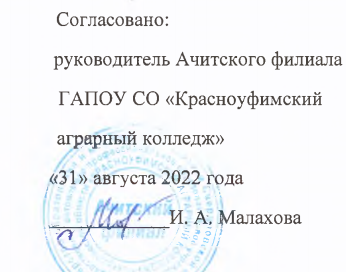 Стр.1.Общие положенияОбщие положения32.Общая характеристика образовательной программыОбщая характеристика образовательной программы43.Характеристика профессиональной деятельности выпускникаХарактеристика профессиональной деятельности выпускника44.Планируемые результаты освоения образовательной программыПланируемые результаты освоения образовательной программы4.4.1.Общие компетенции64.4.2.Профессиональные компетенции74.4.3.Личностные результаты134.4.4.Специальные требования145.Структура образовательной программыСтруктура образовательной программы5.5.1.Учебный план145.5.2. График учебного процесса205.5.3.Рабочая программа воспитания и календарный план воспитательной работы216.Условия реализации образовательной программыУсловия реализации образовательной программы6.6.1.Материально-техническое обеспечение образовательной программы216.6.2.Учебно-методическое обеспечение образовательной программы.236.6.3.Практическая подготовка обучающихся246.6.4.Организация воспитания обучающихся256.6.5.Кадровые условия реализации образовательной программы256.6.6.Финансовые условия реализации образовательной программы267.Формирование фондов оценочных средств для проведения государственной итоговой аттестацииФормирование фондов оценочных средств для проведения государственной итоговой аттестации278.ПриложенияПриложения8.Рабочая программа воспитания28Наименование основных видов деятельностиНаименование профессиональных модулейСочетание квалификацийНаименование основных видов деятельностиНаименование профессиональных модулей- мастер-наладчик по ТО машинно-тракторного парка; -слесарь по ремонту сельскохозяйственных машин и оборудования;- тракторист;- водитель автомобиляВыполнение слесарных работ по ремонту и техническому обслуживанию сельскохозяйственных машин и оборудованияВыполнение слесарных работ по ремонту и техническому обслуживанию сельскохозяйственных машин и оборудованияосваиваетсяВыполнение работ по сборке и ремонту агрегатов и сборочных единиц сельскохозяйственных машин и оборудованияВыполнение работ по сборке и ремонту агрегатов и сборочных единиц сельскохозяйственных машин и оборудованияосваиваетсяВыполнение механизированных работ в сельском хозяйствеВыполнение механизированных работ в сельском хозяйствеосваиваетсяТранспортировка грузов.Транспортировка грузовосваиваетсяКод компетенцииФормулировка компетенцииЗнания, умения ОК 01Понимать сущность и социальную значимость своей будущей профессии, проявлять к ней устойчивый интересУмения: определять актуальность нормативно-правовой документации в профессиональной деятельности; применять современную научную профессиональную терминологию; определять и выстраивать траектории профессионального развития и самообразованияОК 01Понимать сущность и социальную значимость своей будущей профессии, проявлять к ней устойчивый интересЗнания: содержание актуальной нормативно-правовой документации; современная научная и профессиональная терминология; возможные траектории профессионального развития и самообразованияОК 02Организовывать собственную деятельность, исходя из цели и способов ее достижения, определенных руководителемУмения: грамотно излагать свои мысли и оформлять документы по профессиональной тематике на государственном языке, проявлять толерантность в рабочем коллективеОК 02Организовывать собственную деятельность, исходя из цели и способов ее достижения, определенных руководителемЗнания: особенности социального и культурного контекста; правила оформления документов и построения устных сообщенийОК 03Анализировать рабочую ситуацию, осуществлять текущий и итоговый контроль, оценку и коррекцию собственной деятельности, нести ответственность за результаты своей работыУмения: распознавать задачу и/или проблему в профессиональном и/или социальном контексте; анализировать задачу и/или проблему и выделять ее составные части; определять этапы решения задачи; выявлять и эффективно искать информацию, необходимую для решения задачи и/или проблемы;составлять план действия; определять необходимые ресурсы;владеть актуальными методами работы в профессиональной и смежных сферах; реализовывать составленный план; оценивать результат и последствия своих действий (самостоятельно или с помощью наставника)ОК 03Анализировать рабочую ситуацию, осуществлять текущий и итоговый контроль, оценку и коррекцию собственной деятельности, нести ответственность за результаты своей работыЗнания: актуальный профессиональный и социальный контекст, в котором приходится работать и жить; основные источники информации и ресурсы для решения задач и проблем в профессиональном и/или социальном контексте;алгоритмы выполнения работ в профессиональной и смежных областях; методы работы в профессиональной и смежных сферах; структуру плана для решения задач; порядок оценки результатов решения задач профессиональной деятельностиОК 04Осуществлять поиск информации, необходимой для эффективного исполнения профессиональных задачУмения: определять задачи для поиска информации; определять необходимые источники информации; планировать процесс поиска; структурировать получаемую информацию; выделять наиболее значимое в перечне информации; оценивать практическую значимость результатов поиска; оформлять результаты поискаОК 04Осуществлять поиск информации, необходимой для эффективного исполнения профессиональных задачЗнания: номенклатура информационных источников, применяемых в профессиональной деятельности; приемы структурирования информации; формат оформления результатов поиска информацииОК 05Использовать информационные технологии в профессиональной деятельностиУмения: применять средства информационных технологий для решения профессиональных задач; использовать современное программное обеспечениеОК 05Использовать информационные технологии в профессиональной деятельностиЗнания: современные средства и устройства информатизации; порядок их применения и программное обеспечение в профессиональной деятельностиОК 06Работать в команде, эффективно общаться с коллегами, руководством, клиентамиУмения: организовывать работу коллектива и команды; взаимодействовать с коллегами, руководством, клиентами в ходе профессиональной деятельностиОК 06Работать в команде, эффективно общаться с коллегами, руководством, клиентамиЗнания: психологические основы деятельности коллектива, психологические особенности личности; основы проектной деятельностиОК 07Организовывать собственную деятельность с соблюдением требований охраны труда и экологической безопасности.Умения: соблюдать нормы экологической безопасности; определять направления ресурсосбережения в рамках профессиональной деятельности по профессииОК 07Организовывать собственную деятельность с соблюдением требований охраны труда и экологической безопасности.Знания: правила экологической безопасности при ведении профессиональной деятельности; основные ресурсы, задействованные в профессиональной деятельности; пути обеспечения ресурсосбережения.ОК 8Исполнять воинскую обязанность, в том числе с применением полученных профессиональных знаний (для юношей)Умения: описывать значимость своей профессии; применять стандарты антикоррупционного поведенияОК 8Исполнять воинскую обязанность, в том числе с применением полученных профессиональных знаний (для юношей)Знания: сущность гражданско-патриотической позиции, общечеловеческих ценностей; значимость профессиональной деятельности по профессии; стандарты антикоррупционного поведения и последствия его нарушенияОсновные виды деятельностиКод и наименованиекомпетенцииПоказатели освоения компетенцииВыполнение слесарных работ по ремонту и техническому обслуживанию сельскохозяйственных машин и оборудованияПК 1.1. Выполнять работы по техническому обслуживанию сельскохозяйственных машин и оборудования при помощи стационарных и передвижных средств технического обслуживания и ремонта.Практический опыт: выполнения слесарных работ по ремонту и техническому обслуживанию сельскохозяйственной техникиВыполнение слесарных работ по ремонту и техническому обслуживанию сельскохозяйственных машин и оборудованияПК 1.1. Выполнять работы по техническому обслуживанию сельскохозяйственных машин и оборудования при помощи стационарных и передвижных средств технического обслуживания и ремонта.Умения: пользоваться нормативно-технической и технологической документациейВыполнение слесарных работ по ремонту и техническому обслуживанию сельскохозяйственных машин и оборудованияПК 1.1. Выполнять работы по техническому обслуживанию сельскохозяйственных машин и оборудования при помощи стационарных и передвижных средств технического обслуживания и ремонта.Знания: виды нормативно-технической и технологической документации, необходимой для выполнения производственных работВыполнение слесарных работ по ремонту и техническому обслуживанию сельскохозяйственных машин и оборудованияПК 1.2. Проводить ремонт, наладку и регулировку отдельных узлов и деталей тракторов, самоходных и других сельскохозяйственных машин, прицепных и навесных устройств, оборудования животноводческих ферм и комплексов с заменой отдельных частей и деталей.Практический опыт: выполнения слесарных работ по ремонту и техническому обслуживанию сельскохозяйственной техникиВыполнение слесарных работ по ремонту и техническому обслуживанию сельскохозяйственных машин и оборудованияПК 1.2. Проводить ремонт, наладку и регулировку отдельных узлов и деталей тракторов, самоходных и других сельскохозяйственных машин, прицепных и навесных устройств, оборудования животноводческих ферм и комплексов с заменой отдельных частей и деталей.Умения: проводить техническое обслуживание и текущий ремонт сельскохозяйственной техники с применением современных контрольно-измерительных приборов, инструментов и средств технического оснащения;Выполнение слесарных работ по ремонту и техническому обслуживанию сельскохозяйственных машин и оборудованияПК 1.2. Проводить ремонт, наладку и регулировку отдельных узлов и деталей тракторов, самоходных и других сельскохозяйственных машин, прицепных и навесных устройств, оборудования животноводческих ферм и комплексов с заменой отдельных частей и деталей.Знания: правила применения современных контрольно-измерительных приборов, инструментов и средств технического оснащенияВыполнение слесарных работ по ремонту и техническому обслуживанию сельскохозяйственных машин и оборудованияПК 1.3. Проводить профилактические осмотры тракторов, самоходных и других сельскохозяйственных машин, прицепных и навесных устройств, оборудования животноводческих ферм и комплексов.Практический опыт: выполнения слесарных работ по ремонту и техническому обслуживанию сельскохозяйственной техникиВыполнение слесарных работ по ремонту и техническому обслуживанию сельскохозяйственных машин и оборудованияПК 1.3. Проводить профилактические осмотры тракторов, самоходных и других сельскохозяйственных машин, прицепных и навесных устройств, оборудования животноводческих ферм и комплексов.Умения: выявлять и устранять причины несложных неисправностей сельскохозяйственной техники в производственных условияхВыполнение слесарных работ по ремонту и техническому обслуживанию сельскохозяйственных машин и оборудованияПК 1.3. Проводить профилактические осмотры тракторов, самоходных и других сельскохозяйственных машин, прицепных и навесных устройств, оборудования животноводческих ферм и комплексов.Знания: технологии технического обслуживания и ремонта сельскохозяйственных машин и оборудованияВыполнение слесарных работ по ремонту и техническому обслуживанию сельскохозяйственных машин и оборудованияПК 1.4. Выявлять причины несложных неисправностей тракторов, самоходных и других сельскохозяйственных машин, прицепных и навесных устройств, оборудования животноводческих ферм и комплексов и устранять их.Практический опыт: выполнения слесарных работ по ремонту и техническому обслуживанию сельскохозяйственной техникиВыполнение слесарных работ по ремонту и техническому обслуживанию сельскохозяйственных машин и оборудованияПК 1.4. Выявлять причины несложных неисправностей тракторов, самоходных и других сельскохозяйственных машин, прицепных и навесных устройств, оборудования животноводческих ферм и комплексов и устранять их.Умения: осуществлять самоконтроль по выполнению техобслуживания и ремонта машинВыполнение слесарных работ по ремонту и техническому обслуживанию сельскохозяйственных машин и оборудованияПК 1.4. Выявлять причины несложных неисправностей тракторов, самоходных и других сельскохозяйственных машин, прицепных и навесных устройств, оборудования животноводческих ферм и комплексов и устранять их.Знания: общие положения контроля качества технического обслуживания и ремонта машинВыполнение слесарных работ по ремонту и техническому обслуживанию сельскохозяйственных машин и оборудованияПК 1.5. Проверять на точность и испытывать под нагрузкой отремонтированные сельскохозяйственные машины и оборудование.Практический опыт: выполнения слесарных работ по ремонту и техническому обслуживанию сельскохозяйственной техникиВыполнение слесарных работ по ремонту и техническому обслуживанию сельскохозяйственных машин и оборудованияПК 1.5. Проверять на точность и испытывать под нагрузкой отремонтированные сельскохозяйственные машины и оборудование.Умения: выполнять работы с соблюдением требований безопасности; соблюдать экологическую безопасность производства;Выполнение слесарных работ по ремонту и техническому обслуживанию сельскохозяйственных машин и оборудованияПК 1.5. Проверять на точность и испытывать под нагрузкой отремонтированные сельскохозяйственные машины и оборудование.Знания: правила и нормы охраны труда, техники безопасности, производственной санитарии и пожарной безопасности.Выполнение слесарных работ по ремонту и техническому обслуживанию сельскохозяйственных машин и оборудованияПК 1.6. Выполнять работы по консервации и сезонному хранению сельскохозяйственных машин и оборудования.Практический опыт: выполнения слесарных работ по ремонту и техническому обслуживанию сельскохозяйственной техникиВыполнение слесарных работ по ремонту и техническому обслуживанию сельскохозяйственных машин и оборудованияПК 1.6. Выполнять работы по консервации и сезонному хранению сельскохозяйственных машин и оборудования.Умения: проводить консервацию и сезонное хранение сельскохозяйственной техникиВыполнение слесарных работ по ремонту и техническому обслуживанию сельскохозяйственных машин и оборудованияПК 1.6. Выполнять работы по консервации и сезонному хранению сельскохозяйственных машин и оборудования.Знания: свойства, правила хранения и использования топлива, смазочных материалов и технических жидкостейВыполнение работ по сборке и ремонту агрегатов и сборочных единиц сельскохозяйственных машин и оборудования.ПК 2.1. Собирать и устанавливать агрегаты и сборочные единицы тракторов и самоходных сельскохозяйственных машин стационарно и в полевых условиях.Практический опыт: регулировки, монтажа, сборки и ремонта агрегатов и сборочных единиц автомобилей, тракторов, самоходных и других сельскохозяйственных машин, оборудования животноводческих ферм и комплексов;Выполнение работ по сборке и ремонту агрегатов и сборочных единиц сельскохозяйственных машин и оборудования.ПК 2.1. Собирать и устанавливать агрегаты и сборочные единицы тракторов и самоходных сельскохозяйственных машин стационарно и в полевых условиях.Умения:  осуществлять разборку и сборку агрегатов и сборочных единиц автомобилей, тракторов, самоходных и других сельскохозяйственных машин, оборудования животноводческих ферм и комплексов;Выполнение работ по сборке и ремонту агрегатов и сборочных единиц сельскохозяйственных машин и оборудования.ПК 2.1. Собирать и устанавливать агрегаты и сборочные единицы тракторов и самоходных сельскохозяйственных машин стационарно и в полевых условиях.Знания:  назначение и оснащение стационарных и передвижных средств технического обслуживания и ремонта;Выполнение работ по сборке и ремонту агрегатов и сборочных единиц сельскохозяйственных машин и оборудования.ПК 2.2. Выполнять наладку и регулирование агрегатов и сборочных единиц сельскохозяйственных машин и оборудования.Практический опыт:Выполнение работ по сборке и ремонту агрегатов и сборочных единиц сельскохозяйственных машин и оборудования.ПК 2.2. Выполнять наладку и регулирование агрегатов и сборочных единиц сельскохозяйственных машин и оборудования.Умения: монтировать и регулировать узлы и механизмы автомобилей, тракторов, самоходных и других сельскохозяйственных машин, оборудования животноводческих ферм и комплексов;Выполнение работ по сборке и ремонту агрегатов и сборочных единиц сельскохозяйственных машин и оборудования.ПК 2.2. Выполнять наладку и регулирование агрегатов и сборочных единиц сельскохозяйственных машин и оборудования.Знания:  порядок и правила проведения операций по техническому обслуживанию и ремонту сельскохозяйственных машин и их сборочных единиц;Выполнение работ по сборке и ремонту агрегатов и сборочных единиц сельскохозяйственных машин и оборудования.ПК 2.3. Выполнять плановое, ресурсное (перед отправкой в ремонт) и заявочное диагностирование автомобилей, тракторов, самоходных сельскохозяйственных машин и агрегатируемого оборудования.Практический опыт:Выполнение работ по сборке и ремонту агрегатов и сборочных единиц сельскохозяйственных машин и оборудования.ПК 2.3. Выполнять плановое, ресурсное (перед отправкой в ремонт) и заявочное диагностирование автомобилей, тракторов, самоходных сельскохозяйственных машин и агрегатируемого оборудования.Умения: проводить испытания узлов и механизмов автомобилей, тракторов, самоходных и других сельскохозяйственных машин, контрольно-измерительной аппаратуры, пультов, приборов и другого сельскохозяйственного оборудования;Выполнение работ по сборке и ремонту агрегатов и сборочных единиц сельскохозяйственных машин и оборудования.ПК 2.3. Выполнять плановое, ресурсное (перед отправкой в ремонт) и заявочное диагностирование автомобилей, тракторов, самоходных сельскохозяйственных машин и агрегатируемого оборудования.Знания:  порядок и правила использования средств технического обслуживания и ремонта;Выполнение работ по сборке и ремонту агрегатов и сборочных единиц сельскохозяйственных машин и оборудования.ПК 2.4. Проводить ремонт агрегатов и сборочных единиц тракторов, самоходных и других сельскохозяйственных машин.Практический опыт:Выполнение работ по сборке и ремонту агрегатов и сборочных единиц сельскохозяйственных машин и оборудования.ПК 2.4. Проводить ремонт агрегатов и сборочных единиц тракторов, самоходных и других сельскохозяйственных машин.Умения: выявлять и устранять дефекты при проверке во время эксплуатации и в процессе ремонта автомобилей, тракторов, самоходных и других сельскохозяйственных машин с прицепными и навесными устройствами; осуществлять контроль за сохранностью и техническим состоянием автомобилей, тракторов, самоходных и других сельскохозяйственных машин, оборудования животноводческих ферм и комплексов; составлять дефектовочные ведомости на ремонт оборудования;Выполнение работ по сборке и ремонту агрегатов и сборочных единиц сельскохозяйственных машин и оборудования.ПК 2.4. Проводить ремонт агрегатов и сборочных единиц тракторов, самоходных и других сельскохозяйственных машин.Знания:  условия регулировки агрегатов, узлов и механизмов сельскохозяйственной техники в стационарных и полевых условиях; требования экологической безопасности при эксплуатации, техническом обслуживании и ремонте сельскохозяйственной техникиВыполнение механизированных работ в сельском хозяйстве.ПК 3.1. Безопасно управлять тракторами с прицепными, полунавесными и навесными сельскохозяйственными орудиями, самоходными и другими сельскохозяйственными машинами при выполнении работ в растениеводстве, животноводстве, кормопроизводстве и других сельскохозяйственных производствах.Практический опыт: управления тракторами и самоходными сельскохозяйственными машинами; выполнения механизированных работ в растениеводстве и животноводстве; технического обслуживания мототранспортных средствВыполнение механизированных работ в сельском хозяйстве.ПК 3.1. Безопасно управлять тракторами с прицепными, полунавесными и навесными сельскохозяйственными орудиями, самоходными и другими сельскохозяйственными машинами при выполнении работ в растениеводстве, животноводстве, кормопроизводстве и других сельскохозяйственных производствах.Умения: Выполнять агротехнические и агрохимические работы машинно-тракторными агрегатами на базе тракторов основных марок, зерновыми и специальными комбайнами;Выполнение механизированных работ в сельском хозяйстве.ПК 3.1. Безопасно управлять тракторами с прицепными, полунавесными и навесными сельскохозяйственными орудиями, самоходными и другими сельскохозяйственными машинами при выполнении работ в растениеводстве, животноводстве, кормопроизводстве и других сельскохозяйственных производствах.Знания: Устройство, принцип действия и технические характеристики основных марок тракторов и сельскохозяйственных машин;Выполнение механизированных работ в сельском хозяйстве.ПК 3.2. Обеспечивать безопасность при выполнении погрузочно-разгрузочных работ и транспортировке грузов на тракторах.Практический опыт: управления тракторами и самоходными сельскохозяйственными машинами; выполнения механизированных работ в растениеводстве и животноводстве; технического обслуживания мототранспортных средствВыполнение механизированных работ в сельском хозяйстве.ПК 3.2. Обеспечивать безопасность при выполнении погрузочно-разгрузочных работ и транспортировке грузов на тракторах.Умения: перевозить грузы на тракторных прицепах, контролировать погрузку, размещение и закрепление на них перевозимого груза;Выполнение механизированных работ в сельском хозяйстве.ПК 3.2. Обеспечивать безопасность при выполнении погрузочно-разгрузочных работ и транспортировке грузов на тракторах.Знания: правила погрузки, укладки, строповки и разгрузки различных грузов в тракторном прицепе;содержание и правила оформления первичной документацииВыполнение механизированных работ в сельском хозяйстве.ПК 3.3. Заправлять топливом и смазывать тракторы, навесные и прицепные сельскохозяйственные орудия, самоходные и другие сельскохозяйственные машины.Практический опыт: управления тракторами и самоходными сельскохозяйственными машинами; выполнения механизированных работ в растениеводстве и животноводстве; технического обслуживания мототранспортных средствВыполнение механизированных работ в сельском хозяйстве.ПК 3.3. Заправлять топливом и смазывать тракторы, навесные и прицепные сельскохозяйственные орудия, самоходные и другие сельскохозяйственные машины.Умения: выявлять несложные неисправности сельскохозяйственных машин и оборудования и самостоятельно выполнять слесарные работы по их устранению; оформлять первичную документациюВыполнение механизированных работ в сельском хозяйстве.ПК 3.3. Заправлять топливом и смазывать тракторы, навесные и прицепные сельскохозяйственные орудия, самоходные и другие сельскохозяйственные машины.Знания: правила комплектования машинно-тракторных агрегатов в растениеводстве и животноводстве;Выполнение механизированных работ в сельском хозяйстве.ПК 3.4. Проводить техническое обслуживание машинно-тракторных агрегатовПрактический опыт: управления тракторами и самоходными сельскохозяйственными машинами; выполнения механизированных работ в растениеводстве и животноводстве; технического обслуживания мототранспортных средствВыполнение механизированных работ в сельском хозяйстве.ПК 3.4. Проводить техническое обслуживание машинно-тракторных агрегатовУмения: выполнять работы средней сложности по периодическому техническому обслуживанию тракторов и агрегатируемых с ними сельскохозяйственных машин с применением современных средств технического обслуживанияВыполнение механизированных работ в сельском хозяйстве.ПК 3.4. Проводить техническое обслуживание машинно-тракторных агрегатовЗнания: мощность обслуживаемого двигателя и предельную нагрузку прицепных приспособлений;средства и виды технического обслуживания тракторов, сельскохозяйственных машин и оборудования;способы выявления и устранения недостатков в работе тракторов, сельскохозяйственных машин и оборудованияТранспортировка грузовПК 4.1. Управлять автомобилями категории "С".Практический опыт: Управления автомобилями категорий "В и C";Транспортировка грузовПК 4.1. Управлять автомобилями категории "С".Умения: соблюдать Правила дорожного движения; безопасно управлять транспортными средствами в различных дорожных и метеорологических условиях;Транспортировка грузовПК 4.1. Управлять автомобилями категории "С".Знания: основы законодательства в сфере дорожного движения, Правила дорожного движения;  виды ответственности за нарушение Правил дорожного движения, правил эксплуатации транспортных средств и норм по охране окружающей среды в соответствии с законодательством Российской Федерации;Транспортировка грузовПК 4.2. Выполнять работы по транспортировке грузов.Практический опыт: Управления автомобилями категорий "В и C";Транспортировка грузовПК 4.2. Выполнять работы по транспортировке грузов.Умения:  обеспечивать прием, размещение, крепление и перевозку грузов, а также безопасную посадку, перевозку и высадку пассажиров;Транспортировка грузовПК 4.2. Выполнять работы по транспортировке грузов.Знания: правила техники безопасности при проверке технического состояния транспортных средств, проведении погрузочно-разгрузочных работ;  правила перевозки грузов и пассажировТранспортировка грузовПК 4.3. Осуществлять техническое обслуживание транспортных средств в пути следования.Практический опыт: Управления автомобилями категорий "В и C";Транспортировка грузовПК 4.3. Осуществлять техническое обслуживание транспортных средств в пути следования.Умения: - устранять возникшие во время эксплуатации транспортных средств мелкие неисправности, не требующие разборки узлов и агрегатов, с соблюдением требований техники безопасности;Транспортировка грузовПК 4.3. Осуществлять техническое обслуживание транспортных средств в пути следования.Знания: порядок выполнения контрольного осмотра транспортных средств перед поездкой и работ по его техническому обслуживанию; ; правила эксплуатации транспортных средств;Транспортировка грузовПК 4.4. Устранять мелкие неисправности, возникающие во время эксплуатации транспортных средств.Практический опыт: Управления автомобилями категорий "В и C";Транспортировка грузовПК 4.4. Устранять мелкие неисправности, возникающие во время эксплуатации транспортных средств.Умения: уверенно действовать в нештатных ситуациях;  управлять своим эмоциональным состоянием, уважать права других участников дорожного движения, конструктивно разрешать межличностные конфликты, возникшие между  участниками дорожного движения;Транспортировка грузовПК 4.4. Устранять мелкие неисправности, возникающие во время эксплуатации транспортных средств.Знания:  приемы устранения неисправностей и выполнения работ по техническому обслуживанию; правила обращения с эксплуатационными материалами; - перечень неисправностей и условий, при которых запрещается  эксплуатация транспортных средств или их дальнейшее движение;Транспортировка грузовПК 4.5. Работать с документацией установленной формы.Практический опыт: Управления автомобилями категорий "В и C";Транспортировка грузовПК 4.5. Работать с документацией установленной формы.Умения: получать, оформлять и сдавать путевую и транспортную документацию;Транспортировка грузовПК 4.5. Работать с документацией установленной формы.Знания: порядок оформления путевой и товарно-транспортной документации;Транспортировка грузовПК 4.6. Проводить первоочередные мероприятия на месте дорожно-транспортного происшествия.Практический опыт: Управления автомобилями категорий "В и C";Транспортировка грузовПК 4.6. Проводить первоочередные мероприятия на месте дорожно-транспортного происшествия.Умения: принимать возможные меры для оказания первой помощи пострадавшим при дорожно-транспортных происшествиях;  соблюдать требования по транспортировке пострадавших;использовать средства пожаротушения;Транспортировка грузовПК 4.6. Проводить первоочередные мероприятия на месте дорожно-транспортного происшествия.Знания: комплектацию аптечки, назначение и правила применения входящих в ее состав средств;  приемы и последовательность действий по оказанию первой помощи пострадавшим  при дорожно-транспортных происшествиях; правила применения средств пожаротушенияЛичностные результаты реализации программы воспитания (дескрипторы)Код личностных результатов 
реализации 
программы 
воспитанияОсознающий себя гражданином и защитником великой страныЛР 1Проявляющий активную гражданскую позицию, демонстрирующий приверженность принципам честности, порядочности, открытости, экономически активный и участвующий в студенческом и территориальном самоуправлении, в том числе на условиях добровольчества, продуктивно взаимодействующий и участвующий в деятельности общественных организацийЛР 2Соблюдающий нормы правопорядка, следующий идеалам гражданского общества, обеспечения безопасности, прав и свобод граждан России. Лояльный к установкам и проявлениям представителей субкультур, отличающий их от групп с деструктивным и девиантным поведением. Демонстрирующий неприятие и предупреждающий социально опасное поведение окружающихЛР 3Проявляющий и демонстрирующий уважение к людям труда, осознающий ценность собственного труда. Стремящийся к формированию в сетевой среде личностно и профессионального конструктивного «цифрового следа»ЛР 4Демонстрирующий приверженность к родной культуре, исторической памяти на основе любви к Родине, родному народу, малой родине, принятию традиционных ценностей многонационального народа РоссииЛР 5Проявляющий уважение к людям старшего поколения и готовность к участию в социальной поддержке и волонтерских движенияхЛР 6Осознающий приоритетную ценность личности человека; уважающий собственную и чужую уникальность в различных ситуациях, во всех формах и видах деятельности.ЛР 7Проявляющий и демонстрирующий уважение к представителям различных этнокультурных, социальных, конфессиональных и иных групп. Сопричастный к сохранению, преумножению и трансляции культурных традиций и ценностей многонационального российского государстваЛР 8Соблюдающий и пропагандирующий правила здорового и безопасного образа жизни, спорта; предупреждающий либо преодолевающий зависимости от алкоголя, табака, психоактивных веществ, азартных игр и т.д. Сохраняющий психологическую устойчивость в ситуативно сложных или стремительно меняющихся ситуацияхЛР 9Заботящийся о защите окружающей среды, собственной и чужой безопасности, в том числе цифровойЛР 10Проявляющий уважение к эстетическим ценностям, обладающий основами эстетической культурыЛР 11Принимающий семейные ценности, готовый к созданию семьи и воспитанию детей; демонстрирующий неприятие насилия в семье, ухода от родительской ответственности, отказа от отношений со своими детьми и их финансового содержанияЛР 12Личностные результаты реализации программы воспитания, определенные отраслевыми требованиями к деловым качествам личности Личностные результаты реализации программы воспитания, определенные отраслевыми требованиями к деловым качествам личности Демонстрирующий готовность и способность вести диалог с другими людьми, достигать в нем взаимопонимания, находить общие цели и сотрудничать для их достижения в профессиональной деятельностиЛР 13Проявляющий сознательное отношение к непрерывному образованию как условию успешной профессиональной и общественной деятельностиЛР 14Проявляющий гражданское отношение к профессиональной деятельности как к возможности личного участия в решении общественных, государственных, общенациональных проблемЛР 15Принимающий основы экологической культуры, соответствующей современному уровню экологического мышления, применяющий опыт экологически ориентированной рефлексивно-оценочной и практической деятельности в жизненных ситуациях и профессиональной деятельностиЛР 16Проявляющий ценностное отношение к культуре и искусству, к культуре речи и культуре поведения, к красоте и гармонииЛР 17Личностные результаты реализации программы воспитания, определенные субъектом Российской ФедерацииЛичностные результаты реализации программы воспитания, определенные субъектом Российской ФедерацииДемонстрирующий готовность планировать и реализовывать собственное профессиональное и личностное развитиеЛР 18Личностные результатыреализации программы воспитания, определенные ключевыми работодателямиЛичностные результатыреализации программы воспитания, определенные ключевыми работодателямиПроявляющий способность анализировать производственную ситуацию, быстро принимать решенияЛР 19Выбирающий способы решения задач профессиональной деятельности, применительно к различным контекстамЛР 20КурсыОбучение по дисциплинам и междисциплинарным курсамУчебнаяпрактикаПроизводственная практикаПроизводственная практикаПромежуточнаяаттестацияГосударственнаяитоговаяаттестацияКаникулыВсего(по курсам)КурсыОбучение по дисциплинам и междисциплинарным курсамУчебнаяпрактикапо профилю профессиипреддипломнаяПромежуточнаяаттестацияГосударственнаяитоговаяаттестацияКаникулыВсего(по курсам)123456789I курс3333-2-1152II курс3054-2-1152III курс161310--2243Всего802217-42241475.1.1.Учебный план по профессии «Мастер по ТО и ремонту МТП», срок обучения 2022 – 2025 гг.5.1.1.Учебный план по профессии «Мастер по ТО и ремонту МТП», срок обучения 2022 – 2025 гг.5.1.1.Учебный план по профессии «Мастер по ТО и ремонту МТП», срок обучения 2022 – 2025 гг.5.1.1.Учебный план по профессии «Мастер по ТО и ремонту МТП», срок обучения 2022 – 2025 гг.5.1.1.Учебный план по профессии «Мастер по ТО и ремонту МТП», срок обучения 2022 – 2025 гг.5.1.1.Учебный план по профессии «Мастер по ТО и ремонту МТП», срок обучения 2022 – 2025 гг.5.1.1.Учебный план по профессии «Мастер по ТО и ремонту МТП», срок обучения 2022 – 2025 гг.5.1.1.Учебный план по профессии «Мастер по ТО и ремонту МТП», срок обучения 2022 – 2025 гг.5.1.1.Учебный план по профессии «Мастер по ТО и ремонту МТП», срок обучения 2022 – 2025 гг.5.1.1.Учебный план по профессии «Мастер по ТО и ремонту МТП», срок обучения 2022 – 2025 гг.5.1.1.Учебный план по профессии «Мастер по ТО и ремонту МТП», срок обучения 2022 – 2025 гг.5.1.1.Учебный план по профессии «Мастер по ТО и ремонту МТП», срок обучения 2022 – 2025 гг.5.1.1.Учебный план по профессии «Мастер по ТО и ремонту МТП», срок обучения 2022 – 2025 гг.5.1.1.Учебный план по профессии «Мастер по ТО и ремонту МТП», срок обучения 2022 – 2025 гг.5.1.1.Учебный план по профессии «Мастер по ТО и ремонту МТП», срок обучения 2022 – 2025 гг.5.1.1.Учебный план по профессии «Мастер по ТО и ремонту МТП», срок обучения 2022 – 2025 гг.5.1.1.Учебный план по профессии «Мастер по ТО и ремонту МТП», срок обучения 2022 – 2025 гг.5.1.1.Учебный план по профессии «Мастер по ТО и ремонту МТП», срок обучения 2022 – 2025 гг.Общие/ по выбору из предметных областейБазовые/ профильныеИндексНаименование циклов, предметов, дисциплин, профессиональных модулей, МДК, практикНаименование циклов, предметов, дисциплин, профессиональных модулей, МДК, практикФормы промежуточной аттестацииУчебная нагрузка обучающихся (час.)Учебная нагрузка обучающихся (час.)Учебная нагрузка обучающихся (час.)Учебная нагрузка обучающихся (час.)Распределение обязательной аудиторной нагрузки по курсами семестрам (час. в семестр)Распределение обязательной аудиторной нагрузки по курсами семестрам (час. в семестр)Распределение обязательной аудиторной нагрузки по курсами семестрам (час. в семестр)Распределение обязательной аудиторной нагрузки по курсами семестрам (час. в семестр)Распределение обязательной аудиторной нагрузки по курсами семестрам (час. в семестр)Распределение обязательной аудиторной нагрузки по курсами семестрам (час. в семестр)Распределение обязательной аудиторной нагрузки по курсами семестрам (час. в семестр)Распределение обязательной аудиторной нагрузки по курсами семестрам (час. в семестр)Общие/ по выбору из предметных областейБазовые/ профильныеИндексНаименование циклов, предметов, дисциплин, профессиональных модулей, МДК, практикНаименование циклов, предметов, дисциплин, профессиональных модулей, МДК, практикФормы промежуточной аттестациимаксимальнаясамостоятельная учебная работа Обязательная аудиторнаяОбязательная аудиторнаяI курсI курсI курсII курсII курсIII курсIII курсIII курсОбщие/ по выбору из предметных областейБазовые/ профильныеИндексНаименование циклов, предметов, дисциплин, профессиональных модулей, МДК, практикНаименование циклов, предметов, дисциплин, профессиональных модулей, МДК, практикФормы промежуточной аттестациимаксимальнаясамостоятельная учебная работа всего занятийв т. ч. лаб. и практ. занятий1 сем.15+2УПнед.1 сем.15+2УПнед.2 сем.18н+1УП+3 ПП3 сем.14н+3УП4 сем.16н+2УП+4ПП)5 сем7н+3УП+7ПП5 сем7н+3УП+7ПП6 сем9н+6УП+7ПП6 сем9н+6УП+7ПП12234567889101112121313Общеобразовательный циклОбщеобразовательный цикл12ДЗ;4Э28989661932242общбазоваяОУД. 01  Русский  язык Русский  язык -/Э1414794464648общбазоваяОУД. 02 Литература Литература -/-/-/ДЗ2558517070100общбазоваяОУД. 03 Иностранный язык Иностранный язык -/ДЗ18060120120606060общпрофильОУД. 04 Математика Математика -/-/-/Э3631212423636784286общбазоваяОУД. 05 История История -/ДЗ25886172767696общбазоваяОУД 06 Физическая культура Физическая культура -/ДЗ/-/ДЗ258861723030305656общбазоваяОУД. 07Основы безопасности жизнедеятельности Основы безопасности жизнедеятельности -/-/ДЗ10836724032общбазоваяОУД. 08Астрономия Астрономия ДЗ5418363636выборбазоваяОУД. 09Родная литература Родная литература -/-/-/ДЗ54183636выборпрофильОУД. 10Физика Физика -/Э27090180467878102выборпрофильОУД. 11Информатика Информатика -/-/-/ДЗ19264128401616383638дополн. по выборудополн. по выборуОУД.01Естествознание (химия, биология, география, экология)/Основы естественнонаучных знанийЕстествознание (химия, биология, география, экология)/Основы естественнонаучных знаний-/ДЗ/-/ДЗ345115230367676744040дополн. по выборудополн. по выборуОУД.02Обществознание (вкл. экономику и право, финансовую грамотность) /Основы социально-экономических знанийОбществознание (вкл. экономику и право, финансовую грамотность) /Основы социально-экономических знаний-/-/-/Э30010020056124дополн. по выборудополн. по выборуОУД.03Введение в профессиональную деятельность/Профессиональное самоопределениеВведение в профессиональную деятельность/Профессиональное самоопределениеДЗ6020404040дополн. по выборудополн. по выборуОУД.04Основы проектной деятельности/Учебно-исследовательское проектированиеОсновы проектной деятельности/Учебно-исследовательское проектирование-/ДЗ60204040Индивидуальный проектИндивидуальный проектП.00Профессиональный учебный  циклПрофессиональный учебный  цикл18ДЗ;4Э125442822401672ОП.00Общепрофессиональный учебный циклОбщепрофессиональный учебный цикл6ДЗ51317134288ОП.01.Основы технического черченияОсновы технического черчения-/-/-/-/ДЗ48163232ОП.02.Основы материаловедения и технология общеслесарных работОсновы материаловедения и технология общеслесарных работ-/-/ДЗ8428562056ОП.03.Техническая механика с основами технических измеренийТехническая механика с основами технических измерений-/-/-/-/ДЗ481632123232ОП.04.Основы электротехникиОсновы электротехники-/-/-/-/-/ДЗ183611225662626060ОП.05.Безопасность жизнедеятельностиБезопасность жизнедеятельности-/-/-/-/-/ДЗ 4816323232ОП.06Современные производственные технологииСовременные производственные технологии-/-/-/-/-/ДЗ54183636ОП.07Эффективное поведение на рынке трудаЭффективное поведение на рынке труда-/-/-/-/-/ДЗ4816323232ПМ.00Профессиональные модулиПрофессиональные модули13ДЗ;5Э71125719181584ПМ.01Выполнение слесарных работ по ремонту и техническому обслуживанию сельскохозяйственных машин и оборудованияВыполнение слесарных работ по ремонту и техническому обслуживанию сельскохозяйственных машин и оборудования-/Э13244304236МДК.01.01.Технологии слесарных работ по ремонту и техническому обслуживанию сельскохозяйственных машин и оборудованияТехнологии слесарных работ по ремонту и техническому обслуживанию сельскохозяйственных машин и оборудования-/ДЗ132448820464642УП.01-/ДЗ108108727236ПП.01-/ДЗ108108108ПМ.02Выполнение работ по сборке и ремонту агрегатов и сборочных единиц сельскохозяйственных машин и оборудованияВыполнение работ по сборке и ремонту агрегатов и сборочных единиц сельскохозяйственных машин и оборудования-/-/-/Э21672472400МДК.02.01.Технологии сборки и ремонт агрегатов и сборочных единиц сельскохозяйственных машин и оборудованияТехнологии сборки и ремонт агрегатов и сборочных единиц сельскохозяйственных машин и оборудования-/-/-/ДЗ21672144408064УП.02-/-/-/ДЗ18018010872ПП.02-/-/-/ДЗ180180180ПМ.03Выполнение механизированных работ в сельском хозяйствеВыполнение механизированных работ в сельском хозяйстве-/-/-/-/-/Э16254756688МДК.03.01.Технологии выполнения механизированных работ в сельском хозяйствеТехнологии выполнения механизированных работ в сельском хозяйстве-/-/-/-/-/ДЗ162541084052525656УП.03-/-/-/-/-/ДЗ288288108108180180ПП.03-/-/-/-/-/ДЗ360360180180180180ПМ.04Транспортировка грузов  Транспортировка грузов  -/-/-/-/-/Э 15351210158МДК.04.01Теоретическая подготовка водителей категорий «С»Теоретическая подготовка водителей категорий «С»-/-/-/-/-/ДЗ153511025030307272УП.04-/-/-/-/-/ДЗ10810836367272ПМ.05Выполнение сварочных работ ручной дуговой сваркойВыполнение сварочных работ ручной дуговой сваркой-/-/-/-/-/Э10836144102МДК.05.01Технология выполнения сварочных работ ручной дуговой сваркойТехнология выполнения сварочных работ ручной дуговой сваркой-/-/-/-/-/ДЗ10836723030304242УП. 05-/-/-/-/-/ДЗ727236367272ФК.00Физическая культураФизическая культура-/-/-/-/-/ДЗ80404014142626ВсегоВсегоВсего30ДЗ;9Э4232142442121914612612792612792612612792792ГИАГИАГосударственная итоговая аттестация72 (2 недели)72 (2 недели)72 (2 недели)72 (2 недели)72 (2 недели)72 (2 недели)72 (2 недели)72 (2 недели)72 (2 недели)72 (2 недели)72 (2 недели)72 (2 недели)72 (2 недели)72 (2 недели)Консультации на учебную группу из расчета 4 часа на одного обучающегосяГосударственная итоговая аттестация:Выпускная квалификационная работа две недели с __ по __  июня 20    годаКонсультации на учебную группу из расчета 4 часа на одного обучающегосяГосударственная итоговая аттестация:Выпускная квалификационная работа две недели с __ по __  июня 20    годаКонсультации на учебную группу из расчета 4 часа на одного обучающегосяГосударственная итоговая аттестация:Выпускная квалификационная работа две недели с __ по __  июня 20    годаКонсультации на учебную группу из расчета 4 часа на одного обучающегосяГосударственная итоговая аттестация:Выпускная квалификационная работа две недели с __ по __  июня 20    годаКонсультации на учебную группу из расчета 4 часа на одного обучающегосяГосударственная итоговая аттестация:Выпускная квалификационная работа две недели с __ по __  июня 20    годаКонсультации на учебную группу из расчета 4 часа на одного обучающегосяГосударственная итоговая аттестация:Выпускная квалификационная работа две недели с __ по __  июня 20    годадисциплин и  МДК540648648504576252324324Консультации на учебную группу из расчета 4 часа на одного обучающегосяГосударственная итоговая аттестация:Выпускная квалификационная работа две недели с __ по __  июня 20    годаКонсультации на учебную группу из расчета 4 часа на одного обучающегосяГосударственная итоговая аттестация:Выпускная квалификационная работа две недели с __ по __  июня 20    годаКонсультации на учебную группу из расчета 4 часа на одного обучающегосяГосударственная итоговая аттестация:Выпускная квалификационная работа две недели с __ по __  июня 20    годаКонсультации на учебную группу из расчета 4 часа на одного обучающегосяГосударственная итоговая аттестация:Выпускная квалификационная работа две недели с __ по __  июня 20    годаКонсультации на учебную группу из расчета 4 часа на одного обучающегосяГосударственная итоговая аттестация:Выпускная квалификационная работа две недели с __ по __  июня 20    годаКонсультации на учебную группу из расчета 4 часа на одного обучающегосяГосударственная итоговая аттестация:Выпускная квалификационная работа две недели с __ по __  июня 20    годаучебной практики72363610872180288288Консультации на учебную группу из расчета 4 часа на одного обучающегосяГосударственная итоговая аттестация:Выпускная квалификационная работа две недели с __ по __  июня 20    годаКонсультации на учебную группу из расчета 4 часа на одного обучающегосяГосударственная итоговая аттестация:Выпускная квалификационная работа две недели с __ по __  июня 20    годаКонсультации на учебную группу из расчета 4 часа на одного обучающегосяГосударственная итоговая аттестация:Выпускная квалификационная работа две недели с __ по __  июня 20    годаКонсультации на учебную группу из расчета 4 часа на одного обучающегосяГосударственная итоговая аттестация:Выпускная квалификационная работа две недели с __ по __  июня 20    годаКонсультации на учебную группу из расчета 4 часа на одного обучающегосяГосударственная итоговая аттестация:Выпускная квалификационная работа две недели с __ по __  июня 20    годаКонсультации на учебную группу из расчета 4 часа на одного обучающегосяГосударственная итоговая аттестация:Выпускная квалификационная работа две недели с __ по __  июня 20    годапроизводств. практики01081080144180180180Консультации на учебную группу из расчета 4 часа на одного обучающегосяГосударственная итоговая аттестация:Выпускная квалификационная работа две недели с __ по __  июня 20    годаКонсультации на учебную группу из расчета 4 часа на одного обучающегосяГосударственная итоговая аттестация:Выпускная квалификационная работа две недели с __ по __  июня 20    годаКонсультации на учебную группу из расчета 4 часа на одного обучающегосяГосударственная итоговая аттестация:Выпускная квалификационная работа две недели с __ по __  июня 20    годаКонсультации на учебную группу из расчета 4 часа на одного обучающегосяГосударственная итоговая аттестация:Выпускная квалификационная работа две недели с __ по __  июня 20    годаКонсультации на учебную группу из расчета 4 часа на одного обучающегосяГосударственная итоговая аттестация:Выпускная квалификационная работа две недели с __ по __  июня 20    годаКонсультации на учебную группу из расчета 4 часа на одного обучающегосяГосударственная итоговая аттестация:Выпускная квалификационная работа две недели с __ по __  июня 20    годаэкзаменов03303033Консультации на учебную группу из расчета 4 часа на одного обучающегосяГосударственная итоговая аттестация:Выпускная квалификационная работа две недели с __ по __  июня 20    годаКонсультации на учебную группу из расчета 4 часа на одного обучающегосяГосударственная итоговая аттестация:Выпускная квалификационная работа две недели с __ по __  июня 20    годаКонсультации на учебную группу из расчета 4 часа на одного обучающегосяГосударственная итоговая аттестация:Выпускная квалификационная работа две недели с __ по __  июня 20    годаКонсультации на учебную группу из расчета 4 часа на одного обучающегосяГосударственная итоговая аттестация:Выпускная квалификационная работа две недели с __ по __  июня 20    годаКонсультации на учебную группу из расчета 4 часа на одного обучающегосяГосударственная итоговая аттестация:Выпускная квалификационная работа две недели с __ по __  июня 20    годаКонсультации на учебную группу из расчета 4 часа на одного обучающегосяГосударственная итоговая аттестация:Выпускная квалификационная работа две недели с __ по __  июня 20    годадифф. зачетов277272101012345678910111213141516171819202122232425262728293031323334353637383940414243УтУтУтУтУтУтУтУтУтУтУтУтУтУтУтУтУт==УтУтУтУтУтУтУтУтПППУтУтУтУтУтУтУтУтУтУтУтПАПАУтУтУтУтУтУтУтУтУтУтУтУтУтУтУтУтУт==УтУтУтУтУтУтУтУтУтУтУтУтУтППППУтУтУтУтУтПАПАУтУтУтПППППУтУтУтУтУтУтУтУтУт==УтУтУтУтУтУтУтУтУтУтУтУтУтУтУтПППППУтУтГГНазвание СодержаниеНаименование программыРабочая программа воспитания по профессии 35.01.14 «Мастер по техническому обслуживанию и ремонту машинно-тракторного парка»Основания для разработки программыНастоящая программа разработана на основе следующих нормативных правовых документов:- Конституция Российской Федерации;-Указ Президента Российской Федерации от 21.07.2020 № 474 «О национальных целях развития Российской Федерации на период до 2030 года»;-Федеральный Закон от 31.07.2020 № 304-ФЗ «О внесении изменений в Федеральный закон «Об образовании в Российской Федерации» по вопросам воспитания обучающихся» (далее-ФЗ-304);- Распоряжение Правительства Российской Федерации от 12.11.2020 № 2945-р об утверждении Плана мероприятий по реализации в 2021–2025 годах Стратегии развития воспитания в Российской Федерации на период до 2025 года;- Федеральный государственный образовательный стандарт среднего профессионального образования по профессии 35.01.14 Мастер по техническому обслуживанию и ремонту машинно-тракторного парка, утвержденный Приказом Минобрнауки России от 02.08.2013 г. № 709;- Профессиональный стандарт «Тракторист-машинист сельскохозяйственного производства» (утвержден приказом Министерства труда и социальной защиты Российской Федерации от 04.06.2014 г. № 362н, зарегистрирован Министерством юстиции Российской Федерации 03.07.2014 г., регистрационный № 32956.Цель программыЦель рабочей программы воспитания – личностное развитие обучающихся и их социализация, проявляющиеся в развитии их позитивных отношений к общественным ценностям, приобретении опыта поведения и применения сформированных общих компетенций квалифицированных рабочих на практикеСроки реализации программыНа базе основного общего образования в очной форме - 2 года 10 месяцевИсполнители 
программыКоординацию деятельности осуществляет руководитель Ачитского филиала, социальный педагог. Практическую работу осуществляет педагогический коллектив: классные руководители, преподаватели, председатели ЦМК, воспитатель общежития, члены Студенческого совета, представители Родительского комитета, представители организаций - работодателейЛичностные результаты реализации программы воспитания (дескрипторы)Код личностных результатов 
реализации 
программы 
воспитанияКод личностных результатов 
реализации 
программы 
воспитанияОсознающий себя гражданином и защитником великой страныЛР 1ЛР 1Проявляющий активную гражданскую позицию, демонстрирующий приверженность принципам честности, порядочности, открытости, экономически активный и участвующий в студенческом и территориальном самоуправлении, в том числе на условиях добровольчества, продуктивно взаимодействующий и участвующий в деятельности общественных организацийЛР 2ЛР 2Соблюдающий нормы правопорядка, следующий идеалам гражданского общества, обеспечения безопасности, прав и свобод граждан России. Лояльный к установкам и проявлениям представителей субкультур, отличающий их от групп с деструктивным и девиантным поведением. Демонстрирующий неприятие и предупреждающий социально опасное поведение окружающихЛР 3ЛР 3Проявляющий и демонстрирующий уважение к людям труда, осознающий ценность собственного труда. Стремящийся к формированию в сетевой среде личностно и профессионального конструктивного «цифрового следа»ЛР 4ЛР 4Демонстрирующий приверженность к родной культуре, исторической памяти на основе любви к Родине, родному народу, малой родине, принятию традиционных ценностей многонационального народа РоссииЛР 5ЛР 5Проявляющий уважение к людям старшего поколения и готовность к участию в социальной поддержке и волонтерских движенияхЛР 6ЛР 6Осознающий приоритетную ценность личности человека; уважающий собственную и чужую уникальность в различных ситуациях, во всех формах и видах деятельности.ЛР 7ЛР 7Проявляющий и демонстрирующий уважение к представителям различных этнокультурных, социальных, конфессиональных и иных групп. Сопричастный к сохранению, преумножению и трансляции культурных традиций и ценностей многонационального российского государстваЛР 8ЛР 8Соблюдающий и пропагандирующий правила здорового и безопасного образа жизни, спорта; предупреждающий либо преодолевающий зависимости от алкоголя, табака, психоактивных веществ, азартных игр и т.д. Сохраняющий психологическую устойчивость в ситуативно сложных или стремительно меняющихся ситуацияхЛР 9ЛР 9Заботящийся о защите окружающей среды, собственной и чужой безопасности, в том числе цифровойЛР 10ЛР 10Проявляющий уважение к эстетическим ценностям, обладающий основами эстетической культурыЛР 11ЛР 11Принимающий семейные ценности, готовый к созданию семьи и воспитанию детей; демонстрирующий неприятие насилия в семье, ухода от родительской ответственности, отказа от отношений со своими детьми и их финансового содержанияЛР 12ЛР 12Личностные результаты реализации программы воспитания, определенные отраслевыми требованиями к деловым качествам личности Личностные результаты реализации программы воспитания, определенные отраслевыми требованиями к деловым качествам личности Личностные результаты реализации программы воспитания, определенные отраслевыми требованиями к деловым качествам личности Демонстрирующий готовность и способность вести диалог с другими людьми, достигать в нем взаимопонимания, находить общие цели и сотрудничать для их достижения в профессиональной деятельностиДемонстрирующий готовность и способность вести диалог с другими людьми, достигать в нем взаимопонимания, находить общие цели и сотрудничать для их достижения в профессиональной деятельностиЛР 13Проявляющий сознательное отношение к непрерывному образованию как условию успешной профессиональной и общественной деятельностиПроявляющий сознательное отношение к непрерывному образованию как условию успешной профессиональной и общественной деятельностиЛР 14Проявляющий гражданское отношение к профессиональной деятельности как к возможности личного участия в решении общественных, государственных, общенациональных проблемПроявляющий гражданское отношение к профессиональной деятельности как к возможности личного участия в решении общественных, государственных, общенациональных проблемЛР 15Принимающий основы экологической культуры, соответствующей современному уровню экологического мышления, применяющий опыт экологически ориентированной рефлексивно-оценочной и практической деятельности в жизненных ситуациях и профессиональной деятельностиПринимающий основы экологической культуры, соответствующей современному уровню экологического мышления, применяющий опыт экологически ориентированной рефлексивно-оценочной и практической деятельности в жизненных ситуациях и профессиональной деятельностиЛР 16Проявляющий ценностное отношение к культуре и искусству, к культуре речи и культуре поведения, к красоте и гармонииПроявляющий ценностное отношение к культуре и искусству, к культуре речи и культуре поведения, к красоте и гармонииЛР 17Личностные результаты реализации программы воспитания, определенные субъектом Российской ФедерацииЛичностные результаты реализации программы воспитания, определенные субъектом Российской ФедерацииЛичностные результаты реализации программы воспитания, определенные субъектом Российской ФедерацииДемонстрирующий готовность планировать и реализовывать собственное профессиональное и личностное развитиеЛР 18ЛР 18Личностные результатыреализации программы воспитания, определенные ключевыми работодателямиЛичностные результатыреализации программы воспитания, определенные ключевыми работодателямиЛичностные результатыреализации программы воспитания, определенные ключевыми работодателямиПроявляющий способность анализировать производственную ситуацию, быстро принимать решенияЛР 19ЛР 19Выбирающий способы решения задач профессиональной деятельности, применительно к различным контекстамЛР 20ЛР 20ИндексНаименование циклов, дисциплин, профессиональных модулей, МДК, практикКод личностных результатов реализации программы воспитания123ОУД.01  Русский  язык ЛР 2,4,5,6,7,8,11ОУД .01 ЛитератураЛР 1,2,3,4,5,6,7,8,9,11,12ОУД .02 Иностранный языкЛР 2,3,4,5,6,7,8,11ОУД .04 ИсторияЛР 1,2,3,4,5,6,7,8,9,11,12ОУД .05 Физическая культураЛР 1,4,5,6,8,9,11,12ОУД .06 Основы безопасности жизнедеятельностиЛР 1,2,3,4,5,6,8,9,10,12ОУД .09ХимияЛР 6,10ОУД .10Обществознание (вкл. экономику и право)ЛР 1-12ОУД .15БиологияЛР 10ОУД.16ГеографияЛР 10ОУД.17ЭкологияЛР 10ОУД.АстрономияЛР 6,10ОУД .03 МатематикаЛР 6ОУД .07ИнформатикаЛР 4,6,8,10ОУД .08 ФизикаЛР 10ОУД.Основы проектной деятельностиЛР 6, 7, 10-12ОУД.Эффективное поведение на рынке трудаЛР 13-17ОУД.Родной язык и родная литератураЛР -1-3, 5-12ОП.01.Основы технического черченияЛР 13-17ОП.02.Основы материаловедения и технология общеслесарных работЛР 13-17ОП.03.Техническая механика с основами технических измеренийЛР 13-17ОП.04.Основы электротехникиЛР 13-17ОП.05.Безопасность жизнедеятельностиЛР 13-17МДК.01.01.Технологии слесарных работ по ремонту и техническому обслуживанию сельскохозяйственных машин и оборудованияЛР 13-20МДК.02.01.Технологии сборки и ремонт агрегатов и сборочных единиц сельскохозяйственных машин и оборудованияЛР 13-20МДК.03.01.Технологии выполнения механизированных работ в сельском хозяйствеЛР 13-20МДК.04.01.Теоретическая подготовка водителей категорий «С»ЛР 13-20Показателии их значенияпо курсамПоказательБазовоезначениеПериод, годПериод, годПериод, годПоказателии их значенияпо курсамПоказательБазовоезначение1 курс2 курс3 курсПоказателии их значенияпо курсам12345Показателии их значенияпо курсамДоля обучающихся, владеющихкультурными нормами в сферездоровья, %;Показателии их значенияпо курсамДоля обучающихся, обладающихнавыками духовно-нравственнойкультуры, сформированнымиценностными ориентациями имотивированных на непрерывныйличностный рост,%Показателии их значенияпо курсамДоля обучающихся, имеющихактивную жизненную позицию (опыт работы в команде, навыкиуправленческой организаторскойволонтёрской деятельности),%Показателии их значенияпо курсамДоля обучающихся, у которыхсформирована активная гражданская позиция,%Показателии их значенияпо курсамДоля обучающихся, у которыхсформирована экологическаякультура,%Показателии их значенияпо курсамДоля обучающихся, обладающихпрофессиональной мобильностью ивысоким уровнем притязаний вразвитии карьеры, умеют планировать личностно - профессиональный рост,%Показателии их значенияпо курсамДоля обучающихся, у которыхсформированы навыкипредпринимательской деятельности, %Показателии их значенияпо курсамУровень развития у обучающихсяобщих и профессиональныхкомпетенций (в соответствии суровнем и профилем).Наименование должностиКол-во штатных единицФункционал, связанный с организацией и реализацией воспитательного процессаРуководитель филиала1Несёт ответственность за организацию воспитательной работы в профессиональной образовательной организацииОтветственный за организацию образовательного процесса 1Координация деятельности по реализации Программы воспитанияСоциальный педагог1Социальная помощь и поддержка обучающихсяПреподаватель10Реализация воспитательной составляющей (дескрипторов) на учебном занятииКлассный руководитель3Осуществление воспитательной, диагностической, адаптационно-социализирующей, информационно-мотивационной, консультационной функцииПреподаватель физического воспитания1Осуществление воспитательной, диагностической и информационно-мотивационной функции.Воспитатель общежития1Осуществление воспитательной, диагностической, адаптационно-социализирующей, информационно-мотивационной, консультационной функции во внеучебное времяНаименования Кол-во единицОсновные требованияЛаборатории/ Мастерские9Оснащение по стандартам Worldskills для подготовки к проведению чемпионатов. Проведение всех видов  дисциплинарной и междисциплинарной подготовки, лабораторной, практической работы обучающихся и соответствующим действующим санитарным и противопожарным правилам и нормам.Кабинеты, используемые для учебной деятельности9Проведение всех видов  дисциплинарной и междисциплинарной подготовки, лабораторной, практической работы обучающихся и соответствующим действующим санитарным и противопожарным правилам и нормам.Библиотека, читальный зал с выходом в Интернет1Обеспечение учебного и воспитательного процесса всеми формами и методами библиотечного и информационно-библиографического обслуживания: научно-исследовательская работа.Обеспечение доступа к информационным ресурсам Интернета, учебной и художественной литературе, коллекциям медиаресурсов на электронных носителях, к множительной технике для тиражирования учебных и методических тексто-графических и аудио- и видеоматериалов, результатов творческой, научно-исследовательской и проектной деятельности обучающихсяТренажерный зал 1Наличие спортивного оборудования и инвентаряКабинет социального педагога1Для работы психолого-педагогических и социологических служб № п/пСодержание и формы деятельностиУчастники(курс, группа, члены кружка, секции, проектная команда и т.п.)Дата/СрокиМесто проведенияОтветственныеКоды ЛРНаименование модуляАВГУСТАВГУСТАВГУСТАВГУСТАВГУСТАВГУСТАВГУСТАВГУСТ1ЦМК классных руководителейКлассные руководители30.08.202211.00-12.00Каб. 201Ложкина Д.В.ЛР 1-20«Кураторство и поддержка»  2Совещание: подготовка и проверка учебной документации, учебных мастерских к началу учебного годапреподаватели31.08.2022Кабинеты, лаборатории, мастерскиеСпециалист по ПО, методист, зам. руководителя по УРЛР 1-20«Учебное занятие»СЕНТЯБРЬСЕНТЯБРЬСЕНТЯБРЬСЕНТЯБРЬСЕНТЯБРЬСЕНТЯБРЬСЕНТЯБРЬСЕНТЯБРЬ «День знаний»Обучающиеся 1-3курс01.09.2022Прилегающая территория к учебному корпусуЛР 1-12«Ключевые дела ПОО», «Кураторство и поддержка», «Учебное занятие», «Профессиональный выбор», «Взаимодействие с родителями» Цикл занятий «Разговоры о важном»:- Я – студент СПО- Наша страна Россия- Земля – это колыбель разума, но нельзя вечно жить в колыбели- День пожилых людейОбучающиеся 1-3курсВ течение месяцаЗакрепленные кабинетыКлассные руководителиКлассный час: знакомство с локальными нормативными актами и документами по организации учебного процесса: - на 1 курсе «О Правилах внутреннего распорядка обучающихся»;- на 2 курсе «Особенности проведения практического обучения»; - на 3 курсе «Организация государственной итоговой аттестации по специальности»Обучающиеся 1-3 х курсов01.09.2022Закрепленные кабинетыКлассные руководителиЛР 1-20«Кураторство и поддержка», «Правовое сознание», «Учебное занятие»Всероссийский открытый урок «ОБЖ» (урок подготовки детей к действиям в условиях различного рода чрезвычайных ситуаций)Обучающиеся 1-3 курсВ течение месяцаПрилегающая территория к учебному корпусуКлассные руководители, преподаватель ОБЖЛР 1-12   «Правовое сознание», «Учебное занятие»Месячник безопасности и правовых знаний: тематические мероприятия по профилактике экстремизма и терроризма, профилактика безнадзорности, самовольных уходов несовершеннолетних.Обучающиеся 1-3 курсВ течение месяцасоциальный педагог, классные руководителиЛР 1-12 «Правовое сознание», «Учебное занятие»Адаптационный курс для первокурсниковОбучающиеся 1 курса01.09-30.09.2022Закрепленные кабинетысоциальный педагог, медицинский работник, классные руководителиЛР 1-12«Кураторство и поддержка», «Правовое сознание», «Учебное занятие», «Взаимодействие с родителями», «Организация предметно-эстетической среды», «Студенческое самоуправление»Родительские собрания по учебным группам:- 1,2(за исключением выпускных групп) курсы;- 3 (выпускной) курсРодители обучающихся01.09-15.09.2022Закрепленные кабинетыРуководитель филиала, социальный педагог, классные руководители, методист, зам. Руководителя по УРЛР 1-12«Кураторство и поддержка», «Взаимодействие с родителями»Линейка памяти «День солидарности в борьбе с терроризмом»Обучающиеся 1-3 курс05.09.2022Прилегающая территория к учебному корпусуКлассные руководители, социальный педагогЛР 1-12  «Кураторство и поддержка», «Ключевые дела ПОО», «Учебное занятие»Выявление обучающихся, относящихся к категории малоимущих, инвалидов формирование приказа о назначении социальной стипендии; детей-сирот и лиц из числа детей сирот, формирование приказа о постановке на полное гособеспечение Обучающиеся 1-3 курсДо 05.09.2022, далее ежемесячно до 10 числаКлассные руководители, ответственный по работе с сиротамиЛР 1-12«Кураторство и поддержка», «Взаимодействие с родителями»Индивидуальная работа с обучающимися, относящимися к категории детей-сирот и детей, оставшихся без попечения родителей, формирование личных делдети-сироты и дети, оставшиеся без попечения родителей, лица из их числаПостоянноСоциальный педагогЛР 1-12  «Кураторство и поддержка», «Взаимодействие с родителями»Заседание Студенческого совета Обучающиеся 1-3 курсов07.09.2022Каб. 201Социальный педагогЛР 1-12«Кураторство и поддержка», «Правовое сознание», «Студенческое самоуправление» Всероссийский день трезвости Встреча с сотрудниками правоохранительных органов по профилактике правонарушений, употребления ПАВ.Обучающиеся 1-2 курсыВ течение месяцаЗакрепленные кабинетыСоциальный педагогЛР 1-12  «Ключевые дела ПОО», «Учебное занятие», «Цифровая среда», «Правовое сознание»Круглый стол Обучающие, преподаватели, работодателиВ течение месяцаКаб. 201Руководитель филиала, социальный педагог, студенческое самоуправление ЛР 13-20«Профессиональный выбор»Неделя безопасности дорожного движения: - Викторина «Знаю и соблюдаю»- Встреча с сотрудником ГИБДД «Я езжу по правилам»Обучающиеся 1 – 3 курсВ течение месяцаЗакрепленные кабинетыКлассные руководители, социальный педагог, студенческое самоуправлениеЛР 1-12«Ключевые дела ПОО», «Цифровая среда», «Студенческое самоуправление», «Молодёжные общественные объединения», «Организация предметно-эстетической среды», «Правовое сознание»День здоровьяОбучающиеся 1 – 3 курс15.09.2022Посвящение в студентыОбучающиеся 1 – 3 курс20.09.2022Каб. 201Социальный педагог, преподавателиЛР 1-12«Студенческое самоуправление»«Профессиональный выбор»Заседание Совета по профилактикеОбучающиеся, преподаватели30.09.2022Каб. 201Социальный педагогЛР 1-12«Студенческое самоуправление», «Молодёжные общественные объединения», «Правовое сознание»Организация дежурства в учебном корпусе; санитарная уборка закрепленных территорий, помещений учебного корпусаОбучающиеся 1-3 курсыВ течение месяца Классные руководителиЛР 1-12  «Ключевые дела ПОО», «Студенческое самоуправление», «Организация предметно-эстетической среды»Работа дополнительного образования Обучающиеся 1-3 курсыСогласно графику работыЗакрепленные кабинетыРуководители кружков ЛР 1-12«Учебное занятие»ОКТЯБРЬОКТЯБРЬОКТЯБРЬОКТЯБРЬОКТЯБРЬОКТЯБРЬОКТЯБРЬОКТЯБРЬ«Международный день пожилых людей».Обучающиеся 1-3 курсы01-10.10.2022АчитКлассные руководители, социальный педагогЛР 1-12«Студенческое самоуправление», «Молодёжные общественные объединения»Цикл занятий «Разговоры о важном»:- День учителя- День отца- День музыки- Россия – мировой лидер атомной отрасли- День народного единстваОбучающиеся 1-3 курсыВ течение месяцаЗакрепленные кабинетыКлассные руководителиТворческий конкурс «Золотая осень» по оформлению рекреаций и актового зала к празднику Дню учителяОбучающиеся 1-3курсы01.10-04.10.2021актовый залКлассные руководители, социальный педагог, студенческий советЛР 1-12  «Ключевые дела ПОО», «Цифровая среда», «Организация предметно-эстетической среды», «Учебное занятие»Заседание Студенческого совета Обучающиеся 1-3 курсов04.10.2022Каб. 201Социальный педагогЛР 1-12«Кураторство и поддержка», «Правовое сознание», «Студенческое самоуправление»День учителяОбучающиеся 1-3 курсы05.10.2022Актовый залПреподаватели ЛР 1-12«Ключевые дела ПОО», «Организация предметно-эстетической среды», «Студенческое самоуправление»День самоуправленияОбучающиеся 1-3 курсы05.10.2022Актовый залСоциальный педагог, студ. советЛР 1-12  «Кураторство и поддержка» Классные часы, посвящённые празднованию Дню профтехобразования (беседы «Из истории профтехобразования», «Под крышей дома твоего…», встречи с выпускниками, ветеранами труда и др.) Обучающиеся 1-3 курсы07.10.2022Закрепленные кабинеты Классные руководителиЛР 1-12  «Кураторство и поддержка», «Профессиональный выбор», «Цифровая среда»Всероссийский урок «Эколята – молодые защитники природы»Обучающиеся 2 курса12.10.2022Каб. 205Десяткова Т. В.Всероссийский «Урок мужества»Обучающиеся 1-3 курсов17.10.2022Закрепленные кабинетыКлассные руководителиВсероссийская акция: «Письмо солдату»Обучающиеся 1-3 курсов17.10.2022Закрепленные кабинетыХабарова Е.В.Социальный педагогВсероссийский урок «Экология и энергосбережение» в рамках Всероссийского фестиваля энергосбережения «Вместе ярче».Обучающиеся 1-3 курсовВ течение месяцаЗакрепленные кабинетыПреподаватели.ЛР 1-12«Учебное занятие», «Цифровая среда»«День работников дорожной отрасли и автомобильного транспорта России»Обучающиеся 1-3 курсовВ течение ме-сяцаЗакрепленные кабинетыКлассные руководители, преподаватели спец. дисциплинЛР 13-20«Профессиональный выбор», «Учебное занятие», «Цифровая среда»Участие в спортивных и физкультурно-оздоровительных мероприятиях, сдача норм ГТО (по отдельному плану)Обучающиеся 1-3 курсовВ течение месяцаРуководитель физического воспитания ЛР 1-12«Ключевые дела ПОО», «Цифровая среда», «Студенческое самоуправление», «Молодёжные общественные объединения», «Организация предметно-эстетической среды»Единый день профилактикиОбучающиеся 1-3 курсов20.10.2022Закрепленные кабинетыКлассные руководители, сотрудники правоохранительных органовЗаседание Совета по профилактике Обучающиеся, преподаватели28.10.2022Каб. 201Преподаватели, социальный педагогЛР 1-12«Кураторство и поддержка», «Студенческое самоуправление»Иннопром Ачит Обучающиеся 2-3 курсыВ течение месяцаРуководитель филиала, социальный педагог, методистЛР 1-12«Ключевые дела ПОО», «Цифровая среда», «Правовое сознание», «Учебное занятие»Лекция для обучающихся на тему: «Профилактика табакокурения (сигареты, в т.ч. кальян, веселящий газ, спайсовые группы)»Обучающиеся 1-3 курсыВ течение месяцаЗакрепленные кабинеты социальный педагог, врач-нарколог, медицинский работникЛР 1-12«Ключевые дела ПОО», «Цифровая среда», «Правовое сознание», «Учебное занятие»Неделя безопасности  в сети Интернет:- Классные часы «День интернета»;- Всероссийский Урок безопасности в сети интернет.  Обучающиеся 1-3 курсов22-30.10.2022Закрепленные кабинетыКлассные руководителиЛР 1-12«Ключевые дела ПОО», «Цифровая среда», «Правовое сознание», «Учебное занятие»Юбилейные мероприятия «Сотрудничество через года» Обучающиеся 1-3 курсовВ течение месяцаСоциальный педагогКруглый стол с работодателями «Требования к обучающимся при прохождении практики»Обучающиеся 3 курсаВ течение месяцаАктовый залПреподавателиЛР 13-20«Профессиональный выбор»«День профессии Автомеханик»Обучающиеся1 – 3 курсВ течение месяцаЗакрепленные кабинетыПреподаватели спец. дисциплинЛР 13-20«Профессиональный выбор»Проведение социально-психологического тестированияОбучающиеся 1-3 курсовВ течении месяцаЗакрепленные кабинетыПедагог психолог, социальный педагогЛР 1-12«Ключевые дела ПОО», «Правовое сознание», «Учебное занятие», «Кураторство и поддержка»Трудовые субботники и десанты; благоустройство, оформление, озеленение учебных аудиторий, рекреацийОбучающиеся 1-3курсовВ течении месяцаКлассные руководителиЛР 1-12 «Ключевые дела ПОО», «организация предметно-эстетической среды»НОЯБРЬНОЯБРЬНОЯБРЬНОЯБРЬНОЯБРЬНОЯБРЬНОЯБРЬНОЯБРЬЛекция для обучающихся на тему: «Манипулирование в вопросах и ответах»Обучающиеся 1 курсовВ течение месяцаЗакрепленные кабинетыПедагог-психологЛР 1-12«Кураторство и поддержка», «Учебное занятие»Сдача норм ГТООбучающиеся 1-2 курсов1-12.11.2022Центр тестирования АчитПреподаватель физического воспитания ЛР 1-12 «Ключевые дела ПОО», «Учебное занятие»Цикл занятий «Разговоры о важном»:- Мы разные, мы вместе- День матери- Символы РоссииОбучающиеся 1-3 курсовВ течение месяцаЗакрепленные кабинетыКлассные руководителиЗаседание Студенческого совета Обучающиеся 1-3 курсов02.11.2022Каб. 201Социальный педагогЛР 1-12 «Студенческое самоуправление», «Правовое сознание»Тематические классные часы День народного единстваОбучающиеся 1-3 курсов03.11.2022Закрепленные кабинетыКлассные руководителиЛР 1-12«Ключевые дела ПОО», «Цифровая среда», «Правовое сознание», «Учебное занятие»Беседа «Общие меры профилактики во время пандемии. Соблюдение санитарных норм поведения как форма защиты от вирусов. Правовое регулирование вопросов поведения в условиях пандемии»Обучающиеся 1-3 курсовВ течение месяцаЗакрепленные кабинетыКлассные руководители, медицинский работникЛР 1-12«Правовое сознание», «Учебное занятие»Международный день толерантности. Неделя толерантностиОбучающиеся 1-3 курсов14-20.11.2022Социальный педагог, классные руководителиЛР 1-12 «Ключевые дела ПОО», «Кураторство и поддержка», «Учебное занятие»Лекция для обучающихся на тему: «Правовая ответственность несовершеннолетних»;«Всероссийский день правовой помощи детям»Обучающиеся 1-2 курсы19.11.2022Закрепленные кабинетыСоциальный педагог, ПДН ОП № 26ЛР 1-12 «Ключевые дела ПОО», «Цифровая среда», «Правовое сознание», «Учебное занятие»Акция День отказа от куренияОбучающиеся 1-3 курсов21.11.2022Ачит Социальный педагог, студсовет, волонтёрыЛР 1-12 «Ключевые дела ПОО», «Студенческое самоуправление»День материОбучающиеся 1-3курсов25.11.2022актовый зал.Классные руководителиЛР 1-12«Ключевые дела ПОО», «Цифровая среда», «Студенческое самоуправление»Заседание Совета по профилактике Обучающиеся, преподаватели25.11.2022Каб. 201Преподаватели, социальный педагогЛР 1-12 «Студенческое самоуправление», «Правовое сознание»ДЕКАБРЬДЕКАБРЬДЕКАБРЬДЕКАБРЬДЕКАБРЬДЕКАБРЬДЕКАБРЬДЕКАБРЬВсемирный день борьбы со СПИДом. Участие во Всероссийском тестировании. «День красной ленточки»Обучающиеся 1-3 курсов01.12.2022Ачитсоциальный педагог, студенческое самоуправление, волонтерыЛР  1-12«Ключевые дела ПОО», «Цифровая среда», «Правовое сознание», «Учебное занятие»Конкурс плакатов, посвященный здоровому образу жизни «Мы выбираем жизнь» (посвященный Всемирному Дню борьбы со СПИДом)Обучающиеся 1-3 курсов01.12.2022ОбщежитиеВоспитатель общежитияЛР  1-12«Ключевые дела ПОО», «Цифровая среда», «Правовое сознание», «Учебное занятие»День добровольца (волонтёра)Обучающиеся 1- 3курсов05.12.2022Учебный корпус Социальный педагог, студенческий совет, волонтерыЛР  1-12«Ключевые дела ПОО», «Студенческое самоуправление»Цикл занятий «Разговоры о важном»:- «Служение – выбор жизненного пути!»- «Подвиг героя»- «Конституция - основной закон нашей Страны»- Полет мечтыОбучающиеся 1- 3курсовВ течение месяцаЗакрепленные кабинетыКлассные руководителиЗаседание Студенческого совета Обучающиеся 1-3 курсов07.12.2022Учебный корпус №2, актовый залСоциальный педагогЛР  1-12«Правовое сознание», «Студенческое самоуправление»Ролик «Против коррупции»Обучающиеся 1-2 курсов07-11.12.2021Социальный педагог, студенческий совет, волонтерыЛР  1-12«Ключевые дела ПОО», «Студенческое самоуправление», «Правовое сознание»Тематический классный час День Героев ОтечестваОбучающиеся 1-3 курсов09.12.2022Закрепленные кабинетыПреподаватель ОБЖ ЛР  1-12«Ключевые дела ПОО»Единый урок «Права человека» приуроченный к Всемирному дню прав человекаОбучающиеся 1-3 курсов12.12.2022Закрепленные кабинетыСоциальный педагог, классные руководителиЛР  1-12«Ключевые дела ПОО», «Цифровая среда», «Правовое сознание»Соревнования по мини-футболу Обучающиеся 1-3 курсовВ течение месяцаРуководитель физического воспитания, студенческий советЛР  1-12«Ключевые дела ПОО»12День Конституции Российской ФедерацииОбучающиеся 1-3 курсов16.12.2022Закрепленные кабинетыКлассные руководителиЛР 1-12«Ключевые дела ПОО»Заседание Совета по профилактике Обучающиеся, преподаватели23.12.2022Каб. 201Педагоги, социальный педагогЛР 1-12 «Студенческое самоуправление», «Правовое сознание»Серия новогодних мероприятийОбучающиеся 1 – 3 курсов29.12.2022Территория организацииСтуденческий совет, педагоги, социальный педагогЛР 1-12Участие в олимпиадах, конкурсах по плану-графику Совета директоров ПОО Свердловской областиОбучающиеся 1 – 3 курсовВ течение месяцаПедагоги, социальный педагогЯНВАРЬЯНВАРЬЯНВАРЬЯНВАРЬЯНВАРЬЯНВАРЬЯНВАРЬЯНВАРЬЗаседание Студенческого совета Обучающиеся 1-3курсов10.01.2023Каб. 201Социальный педагогЛР  1-12«Студенческое самоуправление», «Правовое сознание»Лекция для обучающихся на тему:  «Социальные сети, интернет безопасность»Обучающиеся 1-3 курсов13.01.2023Закрепленные кабинетыКлассные руководителиЛР 1-12«Кураторство и поддержка», «Правовое сознание», «Учебное занятие»Цикл занятий «Разговоры о важном»:- Рождественские традиции в России- Героический подвиг защитников Ленинграда- История русского театраОбучающиеся 1-3 курсовВ течение месяцаЗакрепленные кабинетыКлассные руководителиКлассные часы, посвященные проблемам экологии, в том числе о раздельном сборемусораОбучающиеся 1-3 курсов20.01.2023Закрепленные кабинетыКлассные руководители ЛР 1-12«Правовое сознание», «Учебное занятие»Информационный час: - Международный день памяти жертв Холокоста.Обучающиеся 1-3 курса24.01.2023Закрепленные кабинетыКлассные руководители ЛР 1-12«Ключевые дела ПОО»Неделя профилактики интернет-зависимости «OFF LINE»- Урок безопасности («Интернет-безопасность»);- Акция «Всемирный день без интернета»Обучающиеся 1-3 курсовВ течение месяцаЗакрепленные кабинетысоциальный педагог, классные руководителиЛР 1-12«Кураторство и поддержка», «Правовое сознание», «Учебное занятие»Конкурсно-развлекательная программа, посвященная Дню российского студенчества «Татьянин день» (праздник студентов)Обучающиеся 1-3 курсов25.01.2023актовый залСоциальный педагог, студенческое самоуправлениеЛР ЛР 1-12«Ключевые дела ПОО», «Организация предметно-эстетической среды»Тематические классные часы: «День снятия блокады Ленинграда»Обучающиеся 1-3 курсов26.01.2023Закрепленные кабинетыПреподаватель историиЛР ЛР 1-12«Ключевые дела ПОО», «Организация предметно-эстетической среды»Заседание Совета по профилактике Обучающиеся, преподаватели31.01.2023Каб. 201Преподаватели, социальный педагогЛР 1-12 «Студенческое самоуправление», «Правовое сознание»Работа с Социальными партнерами: поиск новых баз практик, заключение договоров по организации и проведение практикиОбучающиеся 3 курсаВ течение месяцаАчит, КрасноуфимскЗаместитель руководителя по УРЛР 13-20«Профессиональный выбор»ФЕВРАЛЬФЕВРАЛЬФЕВРАЛЬФЕВРАЛЬФЕВРАЛЬФЕВРАЛЬФЕВРАЛЬФЕВРАЛЬЗаседание Студенческого совета Обучающиеся 1-3 курсов01.02.2023Каб. 201Социальный педагогЛР 1-12«Студенческое самоуправление», «Правовое сознание»Лекция для обучающихся на тему:  «Профилактика сквернословия», приуроченная к Всемирному дню борьбы с ненормативной лексикой.Обучающиеся 1-3 курсов01.02.2023Закрепленные кабинетыСоциальный педагог, классные руководителиЛР 1-12«Студенческое самоуправление», «Правовое сознание», «Учебное занятие», «Цифровая среда»День воинской славы России(Сталинградская битва, 1943) Обучающиеся 1-2 курсов02.02.2023Закрепленные кабинетыПреподаватель историиЛР 1-12 «Ключевые дела ПОО», «Цифровая среда»Соревнования по армрестлингу в общежитииОбучающиеся 1-3 курсовВ течение месяцаОбщежитиеВоспитатель общежитияЛР 1-12«Ключевые дела ПОО», «Студенческое самоуправление»Акция волонтёрского отряда «Созвездие» «Всемирная дата борьбы против рака»Обучающиеся 1-3 курсВ течение месяцаАчитРуководитель отрядаЛР 1-12«Молодёжные общественные объединения», «Ключевые дела ПОО»Лекция для обучающихся на тему:  «Профилактика зависимости от спиртосодержащих напитков и энергетиков»» Обучающиеся 2-3 курсВ течение месяцаАчитСоциальный педагог, студенческое самоуправлениеЛР 1-12«Студенческое самоуправление», «Молодёжные общественные объединения»Цикл занятий «Разговоры о важном»:- Ценность научного познания- Россия в мире- К подвигу солдата сердцем прикоснисьОбучающиеся 1-3 курсВ течение месяцаЗакрепленные кабинетыКлассные руководителиДень российской науки.Обучающиеся 1-3 курсовВ течение месяцаЗакрепленные кабинетыКлассные руководителиЛР 1-12«Профессиональный выбор»Лекторий «Здоровый образ жизни» - акция День отказа от курения.Обучающиеся 1-2 курсовВ течение месяцаЗакрепленные кабинетысоциальный педагог, классные руководителиЛР 1-12«Ключевые дела ПОО»Классные часы с дискуссиями об общечеловеческих ценностях, обсуждение вопросов семейных ценностей и традиций, о любви, верности и уважении мнения другого человекаОбучающиеся 1-3 курсаВ течение месяцаЗакрепленные кабинеты.Классные руководителиЛР 1-12«Ключевые дела ПОО», «Цифровая среда»Урок мужества, посвященный Дню вывода советских войск из АфганистанаОбучающиеся 1-3 курсовВ течение месяцаЗакрепленные кабинетыПреподаватель ОБЖ ЛР 1-12«Ключевые дела ПОО»Акция «Письмо солдату»Обучающиеся 1-3 курсов17.02.2022Закрепленные кабинеты.Социальный педагог, классные руководителиЛР 1-12 «Ключевые дела ПОО»День защитников Отечества Спортивно программа Обучающиеся, преподаватели22.02.2023Территория образовательной организациируководитель физического воспитанияЛР 1-12 «Ключевые дела ПОО», «Студенческое самоуправление»Тематический классныйчас, посвященныйМеждународному днюборьбы с наркоманией и наркобизнесом.Обучающиеся 1-3 курсов27.02.2023Закрепленные кабинетыКлассные руководителиЛР 1-12«Ключевые дела ПОО»Заседание Совета по профилактике Обучающиеся, преподаватели28.02.2023Каб. 201 Преподаватели, социальный педагогЛР 1-12 «Студенческое самоуправление», «Правовое сознание»«Масленица».Обучающиеся, преподаватели28.02.20233Территория образовательной организации Студенческий совет, классные руководители, социальный педагогЛР 1-12 «Студенческое самоуправление», «Ключевые дела ПОО»МАРТМАРТМАРТМАРТМАРТМАРТМАРТМАРТУчастие во Всероссийском уроке ОБЖ, приуроченном к празднованию Всемирного дня ГООбучающиеся 1-3 курсов01.03.2023Закрепленные кабинетыПреподаватель ОБЖ ЛР 1-12«Учебное занятие»Неделя профилактики психоактивных веществ «Независимое детство»:- Всемирный день борьбы с наркотиками и наркобизнесом». Акция «Сообщи, где торгуют смертью»- Профилактические беседы с участием врача-нарколога «Мы выбираем здоровье!»- Лекция для обучающихся на тему:  «Формирование зависимостей»Обучающиеся 1-3 курсов06.03. – 12.03.2023Закрепленные кабинетыСоциальный педагог, классные руководители, представители ГБУЗ Ачитская ЦРБЛР 1-12«Ключевые дела ПОО», «Студенческое самоуправление», «Молодежные общественные объединения», «Правовое сознание», «Взаимодействие с родителями»Заседание Студенческого совета Обучающиеся 1-3 курсов01.03.2023Каб. 201Социальный педагогЛР 1-12«Студенческое самоуправление», «Правовое сознание»Цикл занятий «Разговоры о важном»:- Женщины – герои труда- Гимн России- Историческая справедливость- Искусство и псевдоискусствоОбучающиеся 1-3 курсовВ течение месяцаЗакрепленные кабинетыКлассные руководителиМеждународный женский день Обучающиеся 1-3 курс, преподавателиВ течение месяцаактовый залСтуденческое самоуправление, классные руководителиЛР 1-12«Ключевые дела ПОО», «Студенческое самоуправление», «Взаимодействие с родителями», «Организация предметно-эстетической среды»Неделя математикиОбучающиеся 1-2 курс13-19.03.2023Закрепленные кабинетыПреподаватель математикиЛР 1-12«Учебное занятие»18 День воссоединения Крыма с Россией- тематические классные часы «Крым наш».Обучающиеся 1-3 курс17.03.2023Актовый залКлассные руководители, социальный педагогЛР 1-12 «Ключевые дела ПОО», «Студенческое самоуправление», «Взаимодействие с родителями», «Организация предметно-эстетической среды»Лекция для обучающихся на тему:  «Негативные эмоциональные проявления»Обучающиеся 1-2 курсовВ течение месяцаЗакрепленные кабинетыКлассные руководителиЛР 1-12«Кураторство и поддержка»Тематические классные часы «Самопрезентация - путь к успеху на рынке труда»Обучающиеся 3 курсаВ течения месяцаЗакрепленные кабинетыКлассные руководителиЛР 13-20«Профессиональный выбор»Соревнования по теннисуОбучающиеся 1-2 курсовВ течение месяцаспортивный залРуководитель физической культурыЛР 1-12«Ключевые дела ПОО»Заседание Совета по профилактике Обучающиеся, преподаватели28.03.2023Каб. 201 Преподаватели, социальный педагогЛР 1-12 «Студенческое самоуправление», «Правовое сознание»Анкетирование обучающихся по вопросам здорового образа жизни и удовлетворённостью качеством обучения и условиями образовательного процессаОбучающиеся 1-3 курсовВ течение месяцаЗакрепленные кабинетыКлассные руководители, социальный педагогЛР 1-12«Кураторство и поддержка»АПРЕЛЬАПРЕЛЬАПРЕЛЬАПРЕЛЬАПРЕЛЬАПРЕЛЬАПРЕЛЬАПРЕЛЬДень смехаОбучающиеся 1-3 курсов01.04.2023Территория образовательной организацииСтуденческое самоуправлениеЛР 1-12«Организация предметно-эстетической среды», «Ключевые дела ПОО», «Студенческое самоуправление» Цикл занятий «Разговоры о важном»:- Бессмертный подвиг Ю.А.Гагарина- Нюрнбергский процесс - как суд справедливости- Сохранение окружающей среды- День труда (моя будущая профессия)Обучающиеся 1-3 курсовВ течение месяцаЗакрепленные кабинетыКлассные руководителиЗаседание Студенческого совета Обучающиеся 1-3 курсов05.04.2023Каб. 201Социальный педагогЛР 1-12 «Ключевые дела ПОО», «Студенческое самоуправление» День космонавтики «Космос это мы»Обучающиеся 1-3 курсов14.04.2023Закрепленные кабинетыпреподаватель астрономииЛР 1-12«Ключевые дела ПОО», «Учебное занятие»Конкурс профессионального мастерства «Лучший по профессии» среди учебных групп специальностиОбучающиеся 3 курсаВ течение месяцаУчебный корпус №1Преподаватели спецдисциплинЛР 13-20«Профессиональный выбор»Проведение мероприятий в рамках Всероссийской акции «Неделя добра»Обучающиеся 1-3 курсов1-23.04.2023АчитСоциальный педагог, студенческий совет, волонтерыЛР 1-12 «Ключевые дела ПОО», «Студенческое самоуправление» Тренинг «Особенности профессионального имиджа»Обучающиеся выпускных группВ течение месяцаЗакрепленные кабинетыКлассные руководителиЛР 13-20«Профессиональный выбор», «Учебное занятие», «Кураторство и поддержка»Заседание Совета по профилактике Обучающиеся, преподаватели25.04.2023Каб. 201 Преподаватели, социальный педагогЛР 1-12 «Студенческое самоуправление», «Правовое сознание»Заключение договоров на организацию, проведение практики и дальнейшего трудоустройство выпускниковПреподаватели В течение месяца-Зав. практикойЛР 13-20«Профессиональный выбор», «Учебное занятие», «Кураторство и поддержка»Тематический урок ОБЖ «День пожарной охраны» Обучающиеся 1 курсаВ течение месяцаЗакрепленные кабинетыПреподаватель ОБЖ ЛР 1-12«Ключевые дела ПОО», «Учебное занятие»МАЙМАЙМАЙМАЙМАЙМАЙМАЙМАЙУчастие в городских праздничных мероприятиях «Праздник весны и труда»Обучающиеся 1-3 курсов01.05.2023АчитСоциальный педагог, классные руководители, студенческий советЛР 1-12 «Ключевые дела ПОО»Цикл занятий «Разговоры о важном»:- «День Победы»- «О важности социально-общественной активности»- Перед нами все двери открытыОбучающиеся 1-3 курсовВ течение месяцаЗакрепленные кабинетыКлассные руководителиЗаседание Студенческого совета Обучающиеся 1-3 курсов03.05.2023Каб. 201Социальный педагогЛР 1-12«Ключевые дела ПОО», «Студенческое самоуправление»9Участие в городских мероприятиях, посвященных Дню Победы. Дни памяти и примирения, посвященные погибшим во Второй мировой войне.Обучающиеся 1-3 курсов03-09.05.2023АчитКлассные руководители, социальный педагогЛР 1-12«Ключевые дела ПОО»Неделя, приуроченная к Международному дню семьи Обучающиеся 1-3 курсов15-21.05.2023Территория образовательной организацииКлассные руководителиЛР 1-12 «Ключевые дела ПОО»Тематический классный час «Избранник один на всю жизнь» Обучающиеся 1-3 курсовВ течение месяцаЗакрепленные кабинетыКлассные руководителиЛР 1-12 «Ключевые дела ПОО»Акция «Флаги России», приуроченная к Дню государственного флага Российской ФедерацииОбучающиеся 1-3 курсовВ течение месяцаЗакрепленные кабинетыКлассные руководителиЛР 1-12«Ключевые дела ПОО», «Организация предметно-эстетической среды»День славянской письменности и культурыОбучающиеся 1-2 курсов24.05.2023Закрепленные кабинетыПреподаватель русского языка и литературыЛР 1-12«Учебное занятие»Тематический классный час «День российского предпринимательства» Обучающиеся 1-3 курсов26.05.2023Актовый залКлассные руководители, педагоги, работодателиЛР 1-12«Учебное занятие», «Профессиональный выбор»Заседание Совета по профилактике Обучающиеся, преподаватели30.03.2023Каб. 201 Преподаватели, социальный педагогЛР 1-12 «Студенческое самоуправление», «Правовое сознание»Участие ОСОЛ «Патриот».Юноши 1  курсаВ течение месяцаП. Заряпреподаватель ОБЖ ЛР 1-12«Учебное занятие»Акция, посвящённая Всемирному дню без табака смени сигарету на конфету.Обучающиеся 1-3 курсов31.05.2023АчитСоциальный педагог, студенческое самоуправление, волонтерыЛР 1-12«Ключевые дела ПОО», «Студенческое самоуправление», «Правовое сознание»Сбор предварительных данных с выпускной группы о дальнейшем трудоустройстве, обучении в ВузахОбучающиеся 3 курсаВ течение месяцаЗав.практикой, Классные руководителиЛР 13-20«Профессиональный выбор»Мероприятия, направленные на профилактику суицидального поведения, формирования позитивного отношения к жизниОбучающиеся 1-3 курсовПо отдельному плануЗакрепленные кабинетыСоциальный педагогЛР 1-12 «Взаимодействие с родителями», «Организация предметно-эстетической среды», «Кураторство и поддержка»ИЮНЬИЮНЬИЮНЬИЮНЬИЮНЬИЮНЬИЮНЬИЮНЬМеждународный день защиты детейОбучающиеся 1-2 курсов01.06.2023Территория образовательной организацииПреподаватель ОБЖ, ПЧ 1/6 АчитЛР 1-12«Ключевые дела ПОО», «Студенческое самоуправление», «Молодёжные общественные объединения»День эколога. «Экомарафон» по уборке прилегающей территории, ландшафтное озеленениеОбучающиеся 1-3 курсовВ течение месяцаПрилегающие территории Социальный педагог, классные руководителиЛР 1-12«Ключевые дела ПОО», «Студенческое самоуправление», «Молодёжные общественные объединения»Заседание Студенческого совета по итогам работы за год, проведение анкетирования и опросов обучающихся: по выявлению удовлетворенностью качеством обучения и условиями образовательного процесса; по выявлению качества проведенных воспитательных мероприятийОбучающиеся 1-3 курсовВ течение месяцаЗакрепленные кабинетыСоциальный педагогЛР 1-12«Студенческое самоуправление»Пушкинский день России:- Квест для обучающихся «А.С. Пушкин, кто он для современной молодежи»Обучающиеся 1-2 курсовВ течение месяцаЗакрепленные кабинетыПреподаватель русского языка и литературыЛР 1-12«Ключевые дела ПОО», «Цифровая среда»Участие в городских мероприятиях День России - акция «Окна России» и др.Обучающиеся 1-2 курсов12.06.2023Ачит Классные руководителиЛР 1-12 «Ключевые дела ПОО», «Цифровая среда»Встречи с представителями предприятий партнеров «Ярмарка вакансий»Обучающиеся 3 курсаВ течение месяцаАктовый залЗаведующий практикой, классные руководителиЛР 13-20«Кураторство и поддержка», «Профессиональный выбор»День памяти и скорби – день начала Великой Отечественной войны (1941г.). Минута молчания «Свеча памяти». Обучающиеся 1-3 курсов22.06.2023Ачит Социальный педагог, воспитатель общежитияЛР 1-12«Ключевые дела ПОО», «Цифровая среда»День молодежи, участие в городских мероприятияхОбучающиеся 1-3 курсов27.06.2023Ачит Классные руководителиЛР 1-12«Ключевые дела ПОО», «Цифровая среда»Заседание Совета по профилактике Обучающиеся, преподаватели28.03.2023Каб. 201 Преподаватели, социальный педагогЛР 1-12 «Студенческое самоуправление», «Правовое сознание»Торжественное вручение дипломов выпускникам 2023 г. Праздничная программа Выпускники, родители30.06.2023актовый залСоциальный педагог, классные руководителиЛР 13-20«Ключевые дела ПОО», «Цифровая среда», «Студенческое самоуправление»ИЮЛЬИЮЛЬИЮЛЬИЮЛЬИЮЛЬИЮЛЬИЮЛЬИЮЛЬДень семьи, любви и верности. Конкурс видеопрезентаций своей семьи «Моя семья моя опора»Обучающиеся 1-2 курсов, родители03-09.07.2023Онлайн через официальную страничку ВКСоциальный педагогЛР 1-12«Ключевые дела ПОО», «Цифровая среда», «Студенческое самоуправление», «Кураторство и поддержка», «Взаимодействие с родителями»Проведение анкетирования родителей по итогам учебного года.родителиПо графикуОнлайн, через электронную форму сайтаСоциальный педагог, классные руководителиЛР 1-12, 18-20«Кураторство и поддержка», «Взаимодействие с родителями»Проведение индивидуальных консультаций родителей с социальным педагогом по вопросам толерантности, нравственного выбора, предупреждения асоциальных проявленийродителиПо графикуОнлайнСоциальный педагог, классные руководителиЛР 1-12, 18-20«Кураторство и поддержка», «Взаимодействие с родителями»